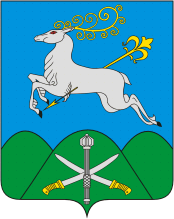 АДМИНИСТРАЦИЯ МУНИЦИПАЛЬНОГО ОБРАЗОВАНИЯКАВКАЗСКИЙ РАЙОНПОСТАНОВЛЕНИЕот 08.08.2016      			                                     № 1072г. КропоткинОб утверждении порядков субсидирования из местного бюджета части затрат субъектов малого и среднего предпринимательства В соответствии с Федеральным законом от 24 июля 2007 года № 209-ФЗ «О развитии малого и среднего предпринимательства в Российской Федерации», в целях реализации постановления администрации муниципального образования Кавказский район от 06 ноября 2014 года № 1743  «Об утверждении муниципальной программы  муниципального образования Кавказский район «Экономическое развитие и инновационная экономика»,                  п о с т а н о в л я ю:1. Утвердить:1.1. Порядок субсидирования из местного бюджета части затрат субъектов малого предпринимательства на ранней стадии их деятельности (приложение № 1).1.2. Порядок субсидирования из местного бюджета части затрат на уплату первого взноса при заключении договора финансовой аренды (лизинга), понесенных субъектами малого и среднего предпринимательства (приложение № 2).1.3. Порядок субсидирования из местного бюджета части затрат субъектов малого и среднего предпринимательства, связанных с уплатой процентов по кредитам, привлеченным в российских кредитных организациях на приобретение оборудования в целях создания и (или) развития либо модернизации производства товаров (работ, услуг) (приложение № 3).2. Отделу информационной политики администрации муниципального образования Кавказский район (Винокурова) организовать размещение настоящего постановления на официальном сайте администрации в сети Интернет и опубликовать в газете «Огни Кубани».3. Контроль за выполнением настоящего постановления возложить на  заместителя главы муниципального образования Кавказский район Н.К.Квасникову.4. Постановление вступает в силу со дня его официального опубликования.Главамуниципального образования Кавказский район 	                                        		                В.Н. Очкаласов Приложение № 1 УТВЕРЖДЕНпостановлением администрациимуниципального образованияКавказский районот ___________ № _____ПОРЯДОКсубсидирования из местного бюджета части затрат субъектов малого предпринимательства на ранней стадии их деятельности 1. Общие положения и условия субсидирования затрат	1.1. Настоящий Порядок определяет механизм предоставления субсидий из местного бюджета (в том числе за счет средств, источником финансового обеспечения которых являются субсидии из краевого бюджета) в целях субсидирования части затрат субъектов малого предпринимательства (юридических лиц, индивидуальных предпринимателей) на ранней стадии их деятельности в части приобретения основных фондов, создания, приобретения и сопровождения нематериальных активов, приобретения прав на франшизу (паушальный взнос) при заключении договора коммерческой концессии для осуществления заявленных на субсидирование видов деятельности (за исключением деятельности по оптовой и розничной торговле).Условия и порядок предоставления субсидий субъектам малого  предпринимательства утверждаются муниципальными правовыми актами в соответствии с требованиями статьи 78 Бюджетного кодекса Российской Федерации.	1.2. Под ранней стадией деятельности субъектов малого предпринимательства понимается срок, прошедший со дня государственной регистрации субъекта малого предпринимательства до дня подачи (регистрации) заявления на участие в отборе субъектов малого предпринимательства, не превышающий 12 месяцев.	Под основными фондами в целях настоящего Порядка понимаются основные средства, определяемые в соответствии со статьей 257 Налогового кодекса Российской Федерации и Положением по бухгалтерскому учету «Учет основных средств» ПБУ 6/01, утвержденным приказом Министерства финансов Российской Федерации от 30 марта 2001 года № 26н.	Нематериальные активы в целях настоящего Порядка определяются в соответствии со статьей 257 Налогового кодекса Российской Федерации.	Под выплатой по приобретению прав на франшизу (паушальный взнос) понимается уплата субъектом малого предпринимательства (пользователем) суммы вознаграждения при заключении с правообладателем договора коммерческой концессии, предусматривающим приобретение пользователем права на использование в предпринимательской деятельности пользователя комплекса принадлежащих правообладателю исключительных прав, включающих право на товарный знак, знак обслуживания, а также прав на другие предусмотренные договором объекты исключительных прав, в частности, на коммерческое обозначение, секрет производства (ноу-хау).	1.3. Субсидии субъектам малого предпринимательства на ранней стадии их деятельности выделяются на возмещение части затрат, указанных в бизнес-плане проекта субъекта малого предпринимательства, произведенных с момента государственной регистрации субъекта малого предпринимательства до момента подачи (регистрации) заявления на предоставление субсидии.	1.4. Субсидии субъектам малого предпринимательства предоставляются в размере 70 процентов от фактически произведенных и документально подтвержденных затрат, но не более 500 тысяч рублей, в случаях:	1.4.1. Приобретения основных средств (за исключением приобретения легковых автомобилей, не являющихся специализированным и специальным автотранспортом, земельных участков и объектов недвижимости), год выпуска (изготовления) которых составляет не ранее двух лет до начала года, в котором заключен договор купли-продажи, используемых для осуществления предпринимательской деятельности, указанной в бизнес-плане проекта, и оплаченных путем безналичного расчета.В случае если при приобретении основных средств, бывших в употреблении, стоимость основного средства, указанная в договоре, подтверждающем его приобретение, не соответствует стоимости, содержащейся в отчете об оценке основного средства, при расчете суммы субсидии применяется меньший размер стоимости основного средства.1.4.2. Создания, приобретения и сопровождения нематериальных активов, используемых для осуществления предпринимательской деятельности, указанной в бизнес-плане проекта, и оплаченных путем безналичного расчета, в том числе:создания, приобретения и сопровождения программного обеспечения;получения лицензий на осуществление видов деятельности, подлежащих лицензированию в соответствии с законодательством Российской Федерации;получения патента и (или) свидетельства о регистрации авторских прав.1.4.3. Осуществления выплат по приобретению прав на франшизу (паушальный взнос) при заключении договора коммерческой концессии для осуществления предпринимательской деятельности, указанной в бизнес-плане проекта, и оплаченных путем безналичного расчета.К субсидированию принимаются договоры коммерческой концессии, действующие в текущем финансовом году (год выплаты субсидии) и в течение финансового года, следующего за годом, в котором субъектом малого предпринимательства получена субсидия.1.5. Субсидии предоставляются субъектам малого предпринимательства, осуществляющим деятельность в сфере производства товаров (работ, услуг), за исключением видов деятельности, включенных в разделы G (за исключением кодов классификатора видов экономической деятельности 50.2, 50.20, 50.20.1, 50.20.2, 50.20.3, 50.40.4, 52.7, 52.71, 52.72, 52.72.1, 52.72.2, 52.74), J, K (за исключением кодов классификации видов экономической деятельности 72.2 - 72.6, 74.2, 74.7, 74.81, 74.82), L, O (за исключением кодов классификатора видов экономической деятельности 90, 92 и 93), P, а также относящихся к подклассу 63.3 раздела I Общероссийского классификатора видов экономической деятельности (ОК 029-2001 (КДЕС ред. 1).Субсидии не предоставляются субъектам малого предпринимательства, осуществляющим виды деятельности, включенные в разделы: Раздел N «Здравоохранение и предоставление социальных услуг» Подкласс 85 «Здравоохранение и предоставление социальных услуг»: 1) 85.1 «Деятельность в области здравоохранения»; 2) 85.11 «Деятельность лечебных учреждений»; 3) 85.11.1 «Деятельность больничных учреждений  широкого  профиля  и специализированных», включая:- медицинскую   деятельность,   включая   хирургическую, диагностическую,  терапевтическую  (лечение,  проведение операций,  анализов  и  других диагностических процедур, оказание  помощи   в   экстренных   случаях   и   т.п.), осуществляемую    больницами    широкого    профиля    и специализированными   больницами,   родильными   домами, психиатрическими больницами, реабилитационными центрами, лепрозориями   и    другими    медицинскими    лечебными учреждениями,   имеющими   условия   для   стационарного пребывания пациентов,  а также  военными  госпиталями  и тюремными больницами. Деятельность направлена на лечение стационарных    больных     и     осуществляется     под непосредственным наблюдением врачей;- обеспечение   условий    пребывания    в    больничных учреждениях (проживания, питания и т.п.), не включая: а) медицинское  обслуживание  личного состава вооруженных сил в полевых условиях, см. 75.22; б) услуги      частных     медицинских     консультантов, предоставляемые стационарным пациентам, см. 85.12; в) стоматологическую    практику    без    госпитализации пациентов, см. 85.13; г) деятельность учреждений скорой медицинской помощи, см.85.14.4;4) 85.12 «Врачебная практика», включая:- медицинские консультации и лечение в области  общей  и специальной  медицины,  предоставляемые  врачами  общего профиля  (терапевтами),  врачами   -   специалистами   и хирургами.   Эта  деятельность  может  осуществляться  в поликлиниках (клиниках для  амбулаторных  пациентов),  а также в порядке частной практики группами врачей;- деятельность,   осуществляемую   в   поликлиниках    и медпунктах   при   предприятиях,  в  школах,  домах  для престарелых,  рабочих и  прочих  объединениях,  а  также помощь на дому. Пациенты обычно являются амбулаторными и могут направляться к специалистам врачами общего профиля (терапевтами);- частную консультационную деятельность в больницах.Эта группировка не включает: деятельность  среднего  (парамедицинского)   персонала (акушерок,  медсестер  и  физиотерапевтов  -  техников - персонала физиотерапевтических кабинетов), см. 85.14.15) 85.13 «Стоматологическая практика», включая:- деятельность   в   области   стоматологии   общего   и специального характера;- деятельность в области ортодонтии.Эта деятельность может осуществляться в поликлиниках,  а также в медпунктах при предприятиях,  в школах и т.п., в операционных  кабинетах,  а  также в порядке частной практики.Эта группировка не включает:- изготовление  искусственных  зубов,  зубных протезов и протезных приспособлений стоматологами - техниками, если они сами их не устанавливают, см. 33.10.16) 85.14 «Прочая деятельность по охране здоровья», не включая:- изготовление искусственных зубов,  зубных  протезов  и протезных приспособлений стоматологами - техниками, если они сами их не устанавливают, см. 33.10.1;- контроль качества пищевых продуктов, см. 74.30.2.7) 85.14.1 «Деятельность среднего медицинского персонала», включая:- деятельность по охране здоровья человека, осуществляемую не  больницами и не врачами, а средним (парамедицинским) персоналом,  которому предоставлены юридические права по уходу за пациентами:  медсестрами, акушерками, физиотерапевтами - техниками (персоналом физиотерапевтических  кабинетов) и другими специалистами в области оптиметрии, гидротерапии, лечебного массажа, трудотерапии, лечения дефектов речи, лечебного ухода за ногами, гомеопатии, мануальной  рефлексотерапии, иглоукалывания   и  т.п.  Эти  виды  деятельности  могут осуществляться в лечебных клиниках, действующих  при предприятиях,  школах, домах для престарелых, рабочих организациях и прочих объединениях,  а также  в  частных консультационных  кабинетах, на дому у  пациентов и в других местах.8) 85.14.2 «Деятельность вспомогательного стоматологического персонала», включая:- деятельность вспомогательного стоматологического персонала (зубных врачей - терапевтов,  медицинских сестер   при школьных стоматологических кабинетах, стоматологов - гигиенистов и т.п.).9) 85.14.3 «Деятельность медицинских лабораторий», включая:- деятельность медицинских лабораторий;- деятельность   банков   крови,   спермы,  органов  для трансплантации и т.п.;10) 85.14.4 «Деятельность учреждений скорой медицинской помощи», включая: - деятельность скорой медицинской помощи;- перевозку больных санитарно - транспортными средствами.11) 85.14.5 «Деятельность учреждений   санитарно – эпидемиологической службы12) 85.14.6 «Деятельность судебно - медицинской экспертизы»;13) 85.2 «Ветеринарная деятельность»:85.20 «Ветеринарная деятельность», включая:- деятельность, связанную с лечением и  контролем за состоянием здоровья сельскохозяйственных животных;- деятельность, связанную с лечением и контролем за состоянием здоровья домашних животных;- деятельность скорой помощи для животных. Эта деятельность      осуществляется квалифицированными ветеринарами в  ветеринарных  лечебницах, а также при посещении ферм, псарен или приютов для животных,  в частных  врачебных  или  операционных  кабинетах  или  в других местах.Эта группировка не включает:- деятельность по содержанию животных и  уходу  за  ними без предоставления ветеринарных услуг, см. 01.42.14) 85.3 «Предоставление социальных услуг»:85.31 «Предоставление социальных     услуг    с    обеспечением проживания».Эта группировка  включает  деятельность,  осуществляемую круглосуточно,  направленную  на   оказание   социальной помощи  детям,  престарелым  и  особым  категориям лиц с несколько ограниченными возможностями ухода за собой, но в  которой  лечение  и образование не являются основными элементами:- деятельность  приютов для сирот (детских домов,  домов ребенка),   интернатов   и    общежитий    для    детей, круглосуточных   яслей,  домов  для  престарелых,  домов (интернатов)  для  лиц  с  физическими  или  умственными недостатками,  в  том числе для слепых,  глухих и немых, реабилитационных заведений (без лечения) для  наркоманов и   алкоголиков,   приютов   для  бездомных,  заведений, обеспечивающих уход за матерями - одиночками и их детьми и т.п.Эта группировка не включает:- деятельность по усыновлению (удочерению), см. 85.32;- деятельность по предоставлению  временного  проживания жертвам стихийных бедствий, см. 85.32;85.32 «Предоставление социальных    услуг    без    обеспечения       проживания».Эта группировка включает:- предоставление     услуг     социального    характера, консультаций,  материальной помощи,  помощи  беженцам  и аналогичных услуг отдельным лицам и семьям на дому или в других     местах.     Они     могут     предоставляться государственными  службами  или  частными организациями, оказывающими помощь при  стихийных  бедствиях,  а  также национальными  и  местными  организациями  взаимопомощи, специалистами, предоставляющими консультационные услуги»:- предоставление  социальной  помощи детям и подросткам и руководство их воспитанием;- деятельность     по     усыновлению     (удочерению), деятельность по предотвращению  жестокого  обращения  с детьми и другими лицами;- определение права на   получение  социальной  помощи, доплаты   за  аренду   жилья  (жилищных  субсидий)  или продовольственных талонов;- посещение престарелых и больных;- консультирования по  домашнему бюджету,  по  вопросам брака и семьи;- деятельность по  предоставлению социальных  услуг  на местном  уровне  (в   общине  или  жителям определенной местности);- оказание    помощи    жертвам   стихийных   бедствий, беженцам,   иммигрантам   и   т.п.,   в    том    числе предоставление  им места для временного  проживания или жилья на длительный срок;- восстановление   трудоспособности    и  подготовку  к определенному виду деятельности лиц с физическими   или умственными    недостатками    или    безработных,    с ограниченным обучением; - дневной  уход  за детьми (детские ясли,  сады),  в том числе дневной уход за детьми с отклонениями в развитии;- дневной  уход  за  взрослыми  людьми с физическими или умственными недостатками;- дневной   приют   для  бездомных  и  других  социально неблагополучных групп;- благотворительную  деятельность  (сбор средств и т.п.) или другую деятельность по оказанию помощи,  связанную с предоставлением социальных услуг;- деятельность врачебно - трудовых  экспертных  комиссий (ВТЭК).Эта группировка не включает:- деятельность,  охватываемую  программами обязательного социального обеспечения, см. 75.30;Раздел О «Предоставление    прочих   коммунальных,   социальных   и персональных услуг»:1) 93.04 «Физкультурно - оздоровительная деятельность», включая:- деятельность с целью улучшения физического состояния и обеспечения  комфорта,  например  деятельность  турецких бань,   саун   и   парных  бань,  соляриев,  курортов  с минеральными источниками,  салонов для снижения  веса  и похудения,   массажных   кабинетов,  центров  физической культуры и т.п.;2) 93.05 «Предоставление прочих персональных услуг», включая:- деятельность астрологов и спиритов;- предоставление сопровождения (эскорта);- деятельность службы знакомств- предоставление услуг брачными бюро;- деятельность организаций по исследованию генеалогии;- предоставление услуг чистильщиками обуви, носильщиками,  персоналом,  обслуживающим  автомобильные стоянки, и т.п.;- предоставление  прочих  услуг,  не включенных в другие группировки.1.6. Субсидии предоставляются субъектам малого предпринимательства:	1.6.1. Соответствующим требованиям, установленным статьей 4 Федерального закона от 24 июля 2007 года № 209-ФЗ «О развитии малого и среднего предпринимательства в Российской Федерации».	1.6.2. Зарегистрированным в установленном порядке на территории муниципального образования Кавказский район.	1.6.3. Не находящимся в стадии реорганизации, ликвидации или банкротства.	1.6.4. Не имеющим неисполненной обязанности по уплате налогов, сборов, пеней, штрафов, процентов, подлежащих уплате в соответствии с законодательством Российской Федерации о налогах и сборах.	1.6.5. Осуществляющим деятельность по производству товаров, выполнению работ, оказанию услуг.	1.6.6. Не имеющим задолженности по уплате в местный бюджет арендной платы за землю и имущество, находящиеся в собственности муниципального образования Кавказский район.	1.6.7. Не имеющим неисполненной обязанности по уплате страховых взносов, пеней, штрафов  в Пенсионный фонд Российской Федерации, Фонд социального страхования Российской Федерации и Федеральный фонд обязательного медицинского страхования.1.6.8. Не имеющим задолженности по уплате в соответствующий бюджет арендной платы за землю и имущество, находящиеся в государственной собственности Краснодарского края и в собственности муниципального образования Кавказский район, а также арендной плате за использование земельных участков, государственная собственность на которые не разграничена (при наличии у субъектов малого предпринимательства обязательств по уплате арендной платы за землю и имущество перед соответствующим бюджетом).	1.7. В соответствии с Федеральным законом от 24 июля 2007 года                     № 209-ФЗ «О развитии малого и среднего предпринимательства в Российской Федерации» субсидии не предоставляются субъектам малого предпринимательства:	1.7.1. Являющимся кредитными организациями, страховыми организациями (за исключением потребительских кооперативов), инвестиционными фондами, негосударственными пенсионными фондами, профессиональными участниками рынка ценных бумаг, ломбардами.	1.7.2. Являющимся участниками соглашений о разделе продукции.	1.7.3. Осуществляющим предпринимательскую деятельность в сфере игорного бизнеса.1.7.4. Субсидия не предоставляется субъектам малого предпринимательства, прекращавшим свою деятельность в течение 2 лет до даты обращения за поддержкой. 	1.7.5. Являющимся в порядке, установленном законодательством Российской Федерации о валютном регулировании и валютном контроле, нерезидентами Российской Федерации, за исключением случаев, предусмотренных международными договорами Российской Федерации.	1.7.6. Осуществляющим производство и (или) реализацию подакцизных товаров, а также добычу и (или) реализацию полезных ископаемых, за исключением общераспространенных полезных ископаемых. Данная информация отражается в выписке из Единого государственного реестра юридических лиц или выписке из Единого государственного реестра индивидуальных предпринимателей в разделе «Сведения о количестве видов экономической деятельности (основного и дополнительного), которым занимается юридическое лицо или индивидуальный предприниматель».1.8. Предоставление субсидий осуществляется в пределах бюджетных ассигнований, предусмотренных в бюджете муниципального образования Кавказский район на соответствующий финансовый год на цели, указанные в пункте 1.4 настоящего Порядка.2. Организация и проведение отбора субъектов малого предпринимательства2.1. Администрация муниципального образования Кавказский район (далее – Уполномоченный орган) в целях обеспечения организации и проведения отбора субъектов малого предпринимательства для предоставления субсидий в целях возмещения части затрат (далее – отбор субъектов малого предпринимательства) осуществляет следующие функции:2.1.1. Принимает решение о проведении отбора субъектов малого предпринимательства.2.1.2. Размещает извещение о проведении отбора субъектов малого предпринимательства на официальном сайте администрации муниципального образования Кавказский район в информационно-телекоммуникационной сети «Интернет» (www.kavraion.ru) не менее чем за 5 рабочих дней до даты начала приема заявлений от субъектов малого предпринимательства на участие в отборе.2.1.3. Осуществляет прием заявлений от субъектов малого предпринимательства.2.1.4. Доводит до сведения субъектов малого предпринимательства, участвующих в отборе, информацию о его результатах.2.1.5. Осуществляет иные функции, необходимые для надлежащего проведения отбора субъектов малого предпринимательства.2.2. Оформление и подача документов для участия в отборе субъектов малого предпринимательства осуществляются в следующем порядке:	2.2.1. Для участия в отборе субъекты малого предпринимательства предоставляют в Уполномоченный орган, многофункциональные центры предоставления государственных и муниципальных услуг муниципального образования Кавказский район:	заявление по форме согласно приложению № 1 к настоящему Порядку;	доверенность представителя (доверенность представителя юридического лица должна быть подписана руководителем или иным уполномоченным лицом с оттиском печати организации (при наличии); доверенность представителя индивидуального предпринимателя должна быть нотариально удостоверена);	копию паспорта гражданина, являющегося индивидуальным предпринимателем (для индивидуальных предпринимателей);	копию паспорта гражданина, являющегося представителем (доверенным лицом) субъекта малого предпринимательства;	бизнес-план проекта по организации собственного дела по форме согласно приложению № 2 к настоящему Порядку;	копию патента и (или) свидетельства о регистрации авторских прав (при наличии), заверенные в установленном законодательством порядке;	расчет размера субсидии по форме согласно приложению № 3 к настоящему Порядку;	копии платежных документов по перечислению денежных средств по безналичному расчету через банки, выписки из банковского счета субъекта малого предпринимательства, подтверждающие фактически произведенные затраты, подлежащие субсидированию, заверенные банками в установленном законодательством порядке;	копии счетов, накладных, договоров, актов, подтверждающих приобретение основных средств, создание, приобретение и сопровождение нематериальных активов, являющихся предметом выплаты субсидии, приобретение прав на франшизу (паушальный взнос) при заключении договора коммерческой концессии, заверенные в установленном законодательством порядке;	копии технической документации, гарантийных талонов с указанием заводских номеров, фотоматериалов, подтверждающих приобретение основных средств и нематериальных активов, являющихся предметом выплаты субсидии, заверенные в установленном законодательством порядке;	копии паспорта транспортного средства, паспорта самоходной машины и других видов техники (при приобретении грузового, специализированного транспорта), заверенные в установленном законодательством порядке; 	оригиналы и копии свидетельства о регистрации транспортного средства, свидетельства о регистрации машины (при приобретении грузового, специализированного транспорта). Оригиналы после сверки с копиями возвращаются; 	оригинал отчета об оценке объекта оценки, соответствующего требованиям Федерального закона от 29 июля 1998 года № 135-ФЗ                             «Об оценочной деятельности в Российской Федерации» (в случаях приобретения основных средств, бывших в употреблении).2.2.2. Помимо документов, указанных в подпункте 2.2.1 пункта 2.2 настоящего Порядка, в порядке межведомственного информационного взаимодействия в уполномоченных органах запрашиваются, по состоянию на дату подачи заявления, следующие документы и сведения в отношении субъекта малого предпринимательства:	справка налогового органа, подтверждающая отсутствие (наличие) у претендента неисполненной обязанности по уплате налогов, сборов, пеней, штрафов, процентов, подлежащих уплате в соответствии с законодательством Российской Федерации о налогах и сборах. Справка должна быть выдана по состоянию на дату, которая предшествует дате подачи заявления не более чем на 30 дней;справка Пенсионного фонда Российской Федерации, подтверждающая отсутствие (наличие) неисполненной обязанности по уплате страховых взносов, которая должна быть выдана по состоянию на дату, которая предшествует дате подачи заявления не более чем на 30 дней;справка Фонда социального страхования Российской Федерации, подтверждающая отсутствие (наличие) неисполненной обязанности по уплате страховых взносов, которая должна быть выдана по состоянию на дату, которая предшествует дате подачи заявления не более чем на 30 дней;сведения об отсутствии (наличии) у субъекта малого предпринимательства задолженности по уплате в соответствующий бюджет арендной платы за землю и имущество, находящиеся в государственной собственности Краснодарского края и в собственности муниципального образования Кавказский район, а также арендной плате за использование земельных участков, государственная собственность на которые не разграничена (при наличии у субъектов малого предпринимательства обязательств по уплате арендной платы за землю и имущество перед соответствующим бюджетом);	выписка из Единого государственного реестра юридических лиц, Единого государственного реестра индивидуальных предпринимателей, выданная налоговыми органами не ранее 30 дней до даты подачи заявления.В случае если документы, указанные в пункте 2.2.2, предоставлены субъектом малого предпринимательства по собственной инициативе, то данная информация уполномоченным органом не запрашивается, за исключением, если данные документы не соответствуют требованиям пункта 2.2.4.2.2.3. Субъект малого предпринимательства вправе представить документы и сведения, указанные в подпункте 2.2.2 пункта 2.2 настоящего Порядка, и иные документы по собственной инициативе.2.2.4. Представляемые субъектом малого предпринимательства документы и сведения должны соответствовать следующим требованиям:справка налогового органа, подтверждающая отсутствие (наличие) неисполненной обязанности по уплате налогов, сборов, пеней, штрафов, процентов, подлежащих уплате в соответствии с законодательством Российской Федерации о налогах и сборах, должна быть выдана по состоянию на дату, которая предшествует дате подачи заявления не более чем на 30 дней;справка Пенсионного фонда Российской Федерации, подтверждающая отсутствие (наличие) неисполненной обязанности по уплате страховых взносов, пеней, штрафов на обязательное пенсионное страхование и обязательное медицинское страхование, должна быть выдана по состоянию на дату, которая предшествует дате подачи заявления не более чем на 30 дней;справка Фонда социального страхования Российской Федерации, подтверждающая отсутствие (наличие) неисполненной обязанности по уплате страховых взносов, должна быть выдана по состоянию на дату, которая предшествует дате подачи заявления не более чем на 30 дней;выписка из Единого государственного реестра юридических лиц или Единого государственного реестра индивидуальных предпринимателей в отношении субъекта малого предпринимательства должна быть выдана налоговым органом не ранее 30 дней до даты подачи заявления;документ об отсутствии (наличии) у субъекта малого предпринимательства задолженности по уплате в соответствующий бюджет арендной платы за землю и имущество, находящиеся в государственной собственности Краснодарского края и в собственности муниципального образования Кавказский район, а также арендной плате за использование земельных участков, государственная собственность на которые не разграничена, должен быть выдан уполномоченным органом, осуществляющим администрирование поступлений в соответствующий бюджет арендной платы за землю и имущество, находящиеся в государственной собственности Краснодарского края и в собственности муниципального образования Кавказский район, а также арендной плате за использование земельных участков, государственная собственность на которые не разграничена, по состоянию на дату, которая предшествует дате подачи заявления не более чем на 30 дней (при наличии у субъекта малого предпринимательства обязательств по уплате арендной платы за землю и имущество перед соответствующим бюджетом).	2.2.5. К заявлению по усмотрению субъекта малого предпринимательства могут быть приложены другие документы.	2.2.6. Заявление, включая документы (копии документов), указанные в подпунктах 2.2.1, 2.2.2 настоящего пункта, должны быть закреплены в папке-скоросшивателе, пронумерованы и должны содержать опись с указанием страниц расположения документов.	2.2.7. Прием заявлений и документов, указанных в подпункте 2.2.1 настоящего Порядка, от претендентов на участие в отборе прекращается                       с 20 декабря текущего финансового года либо с даты полного освоения лимитов бюджетных обязательств, предусмотренных на финансовый год на эти цели.	Несвоевременное представление документов является основанием для отказа в их приеме.		2.2.8. Все расходы, связанные с подготовкой и участием в отборе несут субъекты малого предпринимательства. 2.2.9. Прием и регистрация заявлений субъектов малого предпринимательства на участие в отборе с прилагаемыми документами осуществляется в соответствии с административным регламентом предоставления муниципальной услуги по субсидированию из муниципального бюджета Кавказского района части затрат субъектов малого предпринимательства на ранней стадии их деятельности.После регистрации заявления субъекта малого предпринимательства внесение изменений и дополнений в заявление и документы, поданные субъектом малого предпринимательства на участие в отборе субъектов малого предпринимательства, не допускается.	2.3. Проведение отбора субъектов малого предпринимательства осуществляется в следующем порядке:	2.3.1. Заявления и документы субъектов малого предпринимательства рассматриваются комиссией по субсидированию части затрат субъектов малого и среднего предпринимательства (далее - комиссия) (приложение № 4,5 к настоящему Порядку) в срок, не превышающий 30 рабочих дней со дня регистрации заявления и документов субъектов малого предпринимательства. Комиссией  принимается решение о предоставлении субсидий либо об отказе в предоставлении субсидий.	2.3.2. Субъекту малого предпринимательства должно быть отказано в предоставлении субсидий в случае, если:	не представлены документы, предусмотренные подпунктом 2.2.1 настоящего Порядка, или представлены недостоверные сведения и документы;	ранее в отношении заявителя – субъекта малого предпринимательства было принято решение об оказании аналогичной поддержки и сроки ее оказания не истекли;	не выполнены условия оказания поддержки;	с момента признания субъекта малого предпринимательства допустившим нарушение порядка и условий оказания поддержки, в том числе не обеспечившим целевого использования средств поддержки, прошло менее чем три года.		2.3.3. Субъект малого предпринимательства, которому отказано в предоставлении субсидий по основаниям, указанным в подпункте 2.3.2 настоящего Порядка, имеет право повторно подать заявление после устранения (окончания действия) данных обстоятельств.	2.3.4. Уполномоченный орган в течение 5 дней со дня принятия решения направляет субъекту малого предпринимательства письменное уведомление о принятом решении о предоставлении субсидий либо об отказе в предоставлении субсидий.	2.3.5. По результатам отбора субъектов малого предпринимательства администрация муниципального образования Кавказский район  в течение 10 рабочих дней заключает с субъектами малого предпринимательства договор о предоставлении бюджетных средств в форме субсидий для субсидирования части затрат (далее – договор субсидирования).	Форма договора субсидирования утверждается администрацией муниципального образования Кавказский район.3. Процедура выплаты субсидий3.1. Субсидии выплачиваются субъектам малого предпринимательства в порядке очередности регистрации их заявлений в соответствии с заключенными с администрацией муниципального образования Кавказский район по результатам отбора договорами субсидирования путем перечисления денежных средств на расчетный счет субъекта малого предпринимательства.3.2. Уполномоченный орган формирует реестры получателей субсидий по форме согласно приложению №  6 к настоящему Порядку и направляет их в МКУ «Централизованная бухгалтерия администрации муниципального образования Кавказский район».3.3. МКУ «Централизованная бухгалтерия администрации муниципального образования Кавказский район» производит перечисление суммы субсидии на расчетные счета субъектов малого предпринимательства.3.4. В случаях если субъектом малого предпринимательства представлен письменный отказ от заключения договора субсидирования; либо субъектом малого предпринимательства не заключен договор субсидирования с администрацией муниципального образования Кавказский район в течение 5 дней со дня направления Уполномоченным органом субъекту малого предпринимательства письменного уведомления о предоставлении субсидий, выплата субсидий производится в установленном порядке очередному субъекту малого предпринимательства, в отношении которого принято решение о предоставлении субсидий, заключившему договор субсидирования. 3.5. Субъект малого предпринимательства, не заключивший договор субсидирования с администрацией муниципального образования Кавказский район в течение 5 дней со дня направления Уполномоченным органом субъекту малого предпринимательства письменного уведомления о предоставлении субсидий, имеет право на заключение договора субсидирования с администрацией муниципального образования Кавказский район и предоставление субсидий в течение финансового года, в котором комиссией принято решение о предоставлении субсидий субъекту малого предпринимательства, при наличии бюджетных ассигнований и лимитов бюджетных обязательств, утвержденных Уполномоченному органу на финансовый год на указанные цели. 3.6. Условия субсидирования затрат субъектам малого предпринимательства:	3.6.1. Субъект малого предпринимательства не должен отчуждать основные фонды и нематериальные активы, явившиеся предметом выплаты субсидий, до истечения финансового года, следующего за годом, в котором получена субсидия.3.6.2.  Договор коммерческой концессии, заключенный субъектом малого предпринимательства, не должен быть расторгнут по соглашению сторон, признан недействительным до истечения финансового года, следующего за годом, в котором получена субсидия.	3.6.3. Субъект малого предпринимательства до истечения финансового года, следующего за годом, в котором получена субсидия, должен осуществлять деятельность по производству товаров, выполнению работ, оказанию услуг.	3.6.4. Достижение субъектом малого предпринимательства показателей деятельности, установленных в бизнес-плане проекта субъекта малого предпринимательства, на 50 и более процентов по окончании финансового года, в котором получена субсидия, и по окончании следующего финансового года.3.6.5. Предоставление субъектом малого предпринимательства в Уполномоченный орган отчетности о достижении плановых показателей деятельности, указанных в бизнес-плане проекта субъекта малого предпринимательства, в сроки, установленные в настоящем Порядке.3.6.6. Согласие субъекта малого предпринимательства, получателя субсидий, на осуществление Уполномоченным органом, предоставившим субсидии, и органами муниципального финансового контроля проверок соблюдения получателем субсидий условий, целей и порядка их предоставления.3.6.7. Субъекту малого предпринимательства запрещено приобретать за счет полученных средств иностранной валюты, за исключением операций, осуществляемых в соответствии с валютным законодательством Российской Федерации при закупке (поставке) высокотехнологичного импортного оборудования, сырья и комплектующих изделий.3.7. Основаниями для возврата субсидий субъектами малого  предпринимательства являются:3.7.1. Выявление фактов нарушения условий, установленных при предоставлении субсидий.3.7.2. Отчуждение основных фондов и нематериальных активов, явившихся предметом выплаты субсидий, до истечения финансового года, следующего за годом, в котором получена субсидия.3.7.3. Принятие судом решения о признании субъекта малого предпринимательства, являющегося юридическим лицом, несостоятельным (банкротом), принятие судом, учредителями (участниками) либо органом юридического лица, уполномоченным на то учредительными документами, решения о ликвидации юридического лица до истечения финансового года, следующего за годом, в котором получена субсидия.3.7.4. Принятие индивидуальным предпринимателем решения о прекращении предпринимательской деятельности до истечения финансового года, следующего за годом, в котором получена субсидия.3.7.5. Принятие судом решения о признании субъекта малого предпринимательства, являющегося индивидуальным предпринимателем, несостоятельным (банкротом), до истечения финансового года, следующего за годом, в котором получена субсидия.3.7.6. Расторжение, признание недействительным договора коммерческой концессии до истечения финансового года, следующего за годом, в котором получена субсидия.3.7.7. Непредставление отчетности субъектом малого предпринимательства по окончании финансового года, в котором получена субсидия, и по окончании следующего финансового года в срок, установленный администрацией муниципального образования Кавказский район и предусмотренный договором субсидирования.3.7.8. Недостижение субъектом малого предпринимательства одного из показателей деятельности, установленных в бизнес-плане проекта субъекта малого предпринимательства, на 50 и более процентов.	3.8. В случае выявления фактов нарушения условий, установленных при предоставлении субсидий, суммы полученных субсидий в течение                           10 календарных дней со дня уведомления субъекта малого предпринимательства подлежат возврату в местный бюджет в соответствии с законодательством Российской Федерации.	3.9. В случае отчуждения основных фондов и нематериальных активов, явившихся предметом выплаты субсидий, до истечения финансового года, следующего за годом, в котором получена субсидия, субъект малого предпринимательства обязан:	3.9.1. Направить в Уполномоченный орган соответствующее письменное уведомление в течение одного календарного дня со дня подписания документа, повлекшего отчуждение основных фондов, нематериальных активов.	3.9.2. Произвести возврат суммы полученных субсидий в местный бюджет в соответствии с законодательством Российской Федерации в течение 10 календарных дней со дня подписания документа, повлекшего отчуждение основных фондов, нематериальных активов.	3.10. В случае принятия судом решения о признании субъекта малого предпринимательства, являющегося юридическим лицом, несостоятельным (банкротом), принятия судом, учредителями (участниками) либо органом юридического лица, уполномоченным на то учредительными документами, решения о ликвидации юридического лица, до истечения финансового года, следующего за годом, в котором получена субсидия, субъект малого предпринимательства обязан:	3.10.1. Направить в Уполномоченный орган соответствующее письменное уведомление в течение одного календарного дня со дня:	вступления в законную силу решения суда о признании юридического лица несостоятельным (банкротом), о ликвидации юридического лица;	принятия решения учредителем (участниками) либо органом юридического лица, уполномоченным на то учредительными документами, о ликвидации юридического лица.	3.10.2. Произвести возврат суммы полученных субсидий в местный бюджет в порядке, установленном законодательством Российской Федерации.	3.11. В случае принятия индивидуальным предпринимателем решения о прекращении предпринимательской деятельности до истечения финансового года, следующего за годом, в котором получена субсидия, субъект малого предпринимательства, являющийся индивидуальным предпринимателем, обязан:	3.11.1. Направить в Уполномоченный орган соответствующее письменное уведомление в течение одного календарного дня со дня обращения в уполномоченный федеральный орган исполнительной власти с заявлением о прекращении предпринимательской деятельности.	3.11.2. Произвести возврат суммы полученных субсидий в местный бюджет в соответствии с законодательством Российской Федерации в течение 10 календарных дней со дня обращения в уполномоченный федеральный орган исполнительной власти с заявлением о прекращении предпринимательской деятельности.	3.12. В случае принятия судом решения о признании субъекта малого предпринимательства, являющегося индивидуальным предпринимателем, несостоятельным (банкротом), до истечения финансового года, следующего за годом, в котором получена субсидия, субъект малого предпринимательства обязан:	3.12.1. Направить в Уполномоченный орган соответствующее письменное уведомление в течение одного календарного дня со дня вступления в законную силу решения суда о признании индивидуального предпринимателя несостоятельным (банкротом).	3.12.2. Произвести возврат суммы полученных субсидий в местный бюджет в порядке, установленном законодательством Российской Федерации.	3.13. В случае расторжения, признания недействительным договора коммерческой концессии до истечения финансового года, следующего за годом, в котором получена субсидия, субъект малого предпринимательства обязан:3.13.1. Направить в Уполномоченный орган соответствующее письменное уведомление в течение одного календарного дня со дня расторжения, признания недействительным договора коммерческой концессии.3.13.2. Произвести возврат суммы полученных субсидий в местный бюджет в соответствии с законодательством Российской Федерации в течение 10 календарных дней со дня подписания документа о расторжении, признании недействительным договора коммерческой концессии.	3.14. Субъект малого предпринимательства по окончании финансового года, в котором получена субсидия, и по окончании следующего финансового года представляет Уполномоченному органу не позднее 15 мая года, следующего за отчетным, отчет о достижении плановых показателей по форме согласно приложению № 7 к настоящему Порядку.	Если по результатам анализа отчетности субъект малого предпринимательства не достиг хотя бы одного из показателей деятельности, установленных в бизнес-плане проекта субъекта малого предпринимательства, на 50 и более процентов, суммы полученных субсидий в течение                              10 календарных дней со дня уведомления субъекта малого предпринимательства подлежат возврату в местный бюджет в соответствии с законодательством Российской Федерации.	Если отчетность не представляется в Уполномоченный орган в течение  30 дней со дня, установленного в настоящем пункте, суммы полученных субсидий в течение 10 календарных дней со дня уведомления субъекта малого предпринимательства подлежат возврату в местный бюджет в соответствии с законодательством Российской Федерации.3.15. Возврат в текущем финансовом году субъектом малого предпринимательства остатков субсидий, не использованных в отчетном финансовом году, в случаях, предусмотренных в договоре субсидирования, осуществляется в следующем порядке:3.15.1. Субъект малого предпринимательства обязан направить в Уполномоченный орган соответствующее письменное уведомление в течение одного календарного дня со дня образования остатков.3.15.2. Субъект малого предпринимательства обязан произвести возврат остатков субсидий в бюджет муниципального образования Кавказский район в соответствии с законодательством Российской Федерации в течение 10 календарных дней со дня образования остатков.Для целей настоящего Порядка под остатками субсидий понимается сумма средств, составляющих разницу между размером субсидий, выплаченных субъекту малого предпринимательства Уполномоченным органом, и фактической суммой средств, причитающихся субъекту малого предпринимательства после возникновения случая, повлекшего образование остатков, указанного в договоре субсидирования.	3.16. В случаях возврата субъектами малого предпринимательства средств в местный бюджет (пункты 3.5 – 3.13 раздела 3 настоящего Порядка), муниципальным образованием в соответствии с законодательством Российской Федерации и Краснодарского края производится возврат в краевой бюджет средств, предоставленных муниципальному образованию из краевого бюджета.Заместитель главы муниципального образованияКавказский район                                                                               Н.К.КвасниковаЗАЯВЛЕНИЕна участие в отборе субъектов малого предпринимательстваОзнакомившись с Порядком субсидирования из местного бюджета части затрат субъектов малого предпринимательства на ранней стадии их деятельности (далее – Порядок), утвержденным постановлением администрации муниципального образования Кавказский район от ___________________ № ___ «Об утверждении порядков субсидирования из местного бюджета части затрат субъектов малого и среднего предпринимательства»,заявитель ____________________________________________________________                                           (полное наименование юридического лица;                              фамилия, имя, отчество индивидуального предпринимателя)основной государственный регистрационный номер _______________________согласен представить документы для участия в отборе субъектов малого предпринимательства с целью получения субсидий из местного бюджета для субсидирования части затрат субъектов малого предпринимательства на ранней стадии их деятельности в части приобретения основных фондов, создания, приобретения и сопровождения нематериальных активов, приобретения прав на франшизу (паушальный взнос) при заключении договора коммерческой концессии для осуществления заявленных на субсидирование видов деятельности.Заявитель подтверждает, что: 1) вся информация, содержащаяся в заявлении на участие в отборе, является подлинной, и дает согласие на доступ к ней любых заинтересованных лиц; 2) соответствует требованиям, установленным статьей 4 Федерального закона от 24 июля 2007 года № 209-ФЗ «О развитии малого и среднего предпринимательства в Российской Федерации»;3) зарегистрирован в установленном порядке на территории муниципального образования Кавказский район;4) не находится в стадии реорганизации, ликвидации или банкротства;5) не имеет неисполненной обязанности по уплате налогов, сборов, пеней, штрафов, процентов, подлежащих уплате в соответствии с законодательством Российской Федерации о налогах и сборах;6) осуществляет деятельность по производству товаров, выполнению работ, оказанию услуг;7) не относится к категориям субъектов малого и среднего предпринимательства, в отношении которых не может оказываться поддержка, указанным в частях 3, 4 статьи 14 Федерального закона от 24 июля 2007 года 
№ 209-ФЗ «О развитии малого и среднего предпринимательства в Российской Федерации»:являющихся кредитными организациями, страховыми организациями (за исключением потребительских кооперативов), инвестиционными фондами, негосударственными пенсионными фондами, профессиональными участниками рынка ценных бумаг, ломбардами;являющихся участниками соглашений о разделе продукции;осуществляющих предпринимательскую деятельность в сфере игорного бизнеса;являющихся в порядке, установленном законодательством Российской Федерации о валютном регулировании и валютном контроле, нерезидентами Российской Федерации, за исключением случаев, предусмотренных международными договорами Российской Федерации;осуществляющим производство и (или) реализацию подакцизных товаров, а также добычу и (или) реализацию полезных ископаемых, за исключением общераспространенных полезных ископаемых. Данная информация отражается в выписке из Единого государственного реестра юридических лиц или выписке из Единого государственного реестра индивидуальных предпринимателей в разделе «Сведения о количестве видов экономической деятельности (основного и дополнительного), которым занимается юридическое лицо или индивидуальный предприниматель»;8) ранее в отношении заявителя не было принято решение об оказании аналогичной поддержки либо сроки оказания такой поддержки истекли;9) проинформирован об условиях субсидирования затрат и порядке возврата субсидии в соответствии с Порядком;10) в случае предоставления субсидий заявитель дает согласие на осуществление администрацией муниципального образования Кавказский район и органами муниципального финансового контроля проверок соблюдения им условий, целей и порядка предоставления субсидий;Для юридических лиц:Полное наименование предприятия (организации) – участника отбора субъектов малого предпринимательства  _________________________________________________________________.Сокращенное наименование ___________________________________________.Организационно-правовая форма _______________________________________.Юридический адрес __________________________________________________.Почтовый адрес _____________________________________________________.Ф.И.О. руководителя _________________________________________________.Телефон, факс _______________________________________________________.Идентификационный номер налогоплательщика (ИНН) ____________________.ОГРН ___________________________________________________________.Расчетный счет ______________________________________________________.КПП ___________________________________________________________.Наименование, адрес банка ____________________________________________.Банковский идентификационный код (БИК) ______________________________.Банковский корреспондентский счет (к/с) ________________________________.Виды деятельности организации по ОКВЭД, заявленные на субсидирование______________________________________________________.Краткая характеристика проекта ________________________________________.Стоимость проекта по бизнес-плану (тыс. руб.) ___________________________.Наименование производимой в настоящее время продукции ________________.Выручка от реализации товаров (работ, услуг) без учета налога на добавленную стоимость (со дня государственной регистрации субъекта малого предпринимательства) (тыс. руб.) _____________________________________.Среднесписочная численность работников (со дня государственной регистрации субъекта малого предпринимательства)________________(чел.).Суммарная доля участия Российской Федерации, субъектов Российской Федерации, муниципальных образований, иностранных юридических лиц, иностранных граждан, общественных и религиозных организаций (объединений), благотворительных и иных фондов в уставном (складочном) капитале (паевом фонде) (%) __________________________________________.Суммарная доля участия, принадлежащая одному или нескольким юридическим лицам, не являющимся субъектами малого и среднего предпринимательства (%) _____________________________________________.Для индивидуальных предпринимателей:Ф.И.О. _____________________________________________________________.Адрес фактического проживания (адрес регистрации) _____________________.Телефон (факс) _____________________________________________________.Паспортные данные (номер, серия, кем и когда выдан) _____________________.ОГРН ___________________________________________________________.Идентификационный номер налогоплательщика (ИНН) ____________________.Расчетный счет ______________________________________________________.Наименование, адрес банка ____________________________________________.Банковский идентификационный код (БИК) ______________________________.Банковский корреспондентский счет (к/с) ________________________________.Виды деятельности индивидуального предпринимателя по ОКВЭД, заявленные на субсидирование ___________________________________________________.Наименование производимой в настоящее время продукции ________________.Краткая характеристика проекта ________________________________________.Стоимость проекта по бизнес-плану (тыс. руб.) ___________________________.Выручка от реализации товаров (работ, услуг) без учета налога на добавленную стоимость (со дня государственной регистрации субъекта малого предпринимательства) (тыс. руб.) ______________________________________.Среднесписочная численность работников (со дня государственной регистрации субъекта малого предпринимательства)_________________(чел.). Заместитель главы муниципального образованияКавказский район                                                                               Н.К.КвасниковаФОРМА БИЗНЕС-ПЛАНА_______________________________________________________(наименование бизнес-планапроекта субъекта малого предпринимательства по организации собственного дела)Бизнес-план подготовлен_______________________________________                                                                     наименование юридического лица                                                            (Ф.И.О. индивидуального предпринимателя) _______________________  _______________                                                                      подпись                             Ф.И.О.М.П. _________________ 20__ г.1. ОБЩИЕ СВЕДЕНИЯДля юридических лиц:Полное наименование юридического лица __________________________________________________________________________________________________Сокращенное наименование __________________________________________Организационно-правовая форма _____________________________________Юридический адрес_________________________________________________Почтовый адрес ____________________________________________________Ф.И.О. руководителя ________________________________________________Телефон, факс, e-mail _______________________________________________ИНН / КПП ________________________________________________________Информация о регистрации (где, кем, когда зарегистрировано, ОГРН, дата регистрации) _________________________________________________________________________________________________________________________Система налогообложения (УСН 6%, УСН 15%, ЕНВД, ЕСХН, общая)______Виды деятельности по проекту (ОКВЭД) _________________________________________________________________________________________________Краткое описание проекта _____________________________________________________________________________________________________________Стоимость проекта по бизнес-плану (тыс. руб.) __________________________Суммарная доля участия Российской Федерации, субъектов Российской Федерации, муниципальных образований, иностранных юридических лиц, иностранных граждан, общественных и религиозных организаций (объединений), благотворительных и иных фондов в уставном (складочном) капитале (паевом фонде) (%) _________________________________________Суммарная доля участия, принадлежащая одному или нескольким юридическим лицам, не являющимся субъектами малого и среднего предпринимательства (%) ____________________________________________Для индивидуальных предпринимателей:Ф.И.О. ____________________________________________________________Адрес фактического проживания (адрес регистрации) ______________________________________________________________________________________Телефон, факс, e-mail _______________________________________________Паспортные данные (номер, серия, кем и когда выдан) _____________________ИНН _____________________________________________________________Информация о регистрации (где, кем, когда зарегистрирован, ОГРН, дата регистрации) _________________________________________________________________________________________________________________________Система налогообложения (УСН 6%, УСН 15%, ЕНВД, ЕСХ, общая) _________Виды деятельности по проекту (ОКВЭД) _________________________________________________________________________________________________Краткое описание проекта _____________________________________________________________________________________________________________Стоимость проекта по бизнес-плану (тыс. руб.) ___________________________2. ОБЩЕЕ ОПИСАНИЕ ПРОЕКТАВ данном разделе в краткой форме должна быть приведена информация, позволяющая составить представление о проекте в целом. Рекомендуется следующая структура и последовательность изложения информации, включаемой в данный раздел:1) суть проекта; 2) текущее состояние проекта; 3) иная информация (по усмотрению субъекта малого предпринимательства). Виды деятельности согласно выписке из Единого государственного реестра юридических лиц (индивидуальных предпринимателей)Дата фактического (планируемого) начала деятельности (реализации проекта). Обоснование срока реализации проекта.3. ОПИСАНИЕ ПРОДУКЦИИ, УСЛУГ3.1. Краткое описание производимой (планируемой к производству) продукции, товаров, работ, услуг.3.2. Описание приобретенных прав на франшизу (паушальный взнос) при заключении договора коммерческой концессии (при наличии). 3.3. Ценовая политика.3.4. Иная информация (по усмотрению субъекта малого предпринимательства).4. МАРКЕТИНГОВЫЙ ПЛАН4.1. Потенциальные потребители продукции (товаров, работ, услуг). 4.2. Реклама. 4.3. Конкурентные преимущества и недостатки продукции (товаров, работ, услуг). Либо конкурентные преимущества отсутствуют, если спрос значительно превышает предложение по данной категории товаров, работ, услуг.4.4. Иная информация (по усмотрению субъекта малого предпринимательства).5. ПРОИЗВОДСТВЕННЫЙ ПЛАНВ данном разделе приводятся основные показатели плана производства и реализации продукции (товаров, работ, услуг), предлагаемой в рамках проекта. Планируемые объемы производства и реализации продукции (товаров, работ, услуг) в натуральном выражении.  Описание процесса производства товаров, работ, услуг. Необходимо дать краткое описание технологической цепочки производства. Если в технологическую цепочку встроены другие субъекты, необходимо показать их роль в реализации проекта. Следует описать технологические процессы, которые будут использованы в производстве продукции (товаров, работ, услуг). Если планируется внедрять новые технологии, необходимо дать оценку их влияния на объемы производства.5.1. Таблица основных фондов и нематериальных активов, прав на франшизу (паушальный взнос), необходимых для реализации проекта:5.1.1. На текущий финансовый (20__) год, а также приобретенные основные фонды, созданные, приобретенные и сопровождаемые нематериальные активы, приобретенные права на франшизу (паушальный взнос) при заключении договора коммерческой концессии в прошедшем финансовом (20__) году (при наличии):5.1.2. На следующий за текущим финансовый (20__) год 5.1.3. К каждому фактически приобретенному основному фонду и/или созданному, приобретенному, сопровождаемому нематериальному активу, заявляемому на субсидирование затрат из местного бюджета на их приобретение (создание, сопровождение) и указанному в разделе «Оборудование» должны быть предоставлены фотоматериалы.5.2. Таблица трудовых ресурсов, необходимых для реализации проекта:5.2.1. На текущий финансовый (20__) год5.2.2. На следующий за текущим финансовый (20__) год 5.3. Таблица товарно-материальных ресурсов, необходимых для реализации проекта:5.3.1. На текущий финансовый (20__) год 5.3.2. На следующий за текущим финансовый (20__) год 6. ИНДИКАТИВНЫЙ ПЛАНПри наличии на дату подачи заявки выручки в текущем финансовом году и за прошедший финансовый год, указанные показатели складываются и сумма отражается в строке «Выручка», столбце «На дату подачи заявки».7. ФИНАНСОВЫЙ ПЛАНВ данном разделе указываются показатели деятельности на текущий и следующий за текущим финансовые годы.Кроме того, в данном разделе указывается срок окупаемости проекта.Заместитель главы муниципального образованияКавказский район                                                                              Н.К.КвасниковаРАСЧЕТразмера субсидии на субсидирование части затрат, указанных в бизнес-плане проекта субъекта малого предпринимательстваПолное наименование субъекта малого предпринимательства __________________________________________________________________.ИНН ______________________________________________________________.КПП ______________________________________________________________.р/сч. _______________________________________________________________.Наименование банка _________________________________________________.БИК ______________________________________________________________.кор. счет ___________________________________________________________.Виды деятельности организации (индивидуального предпринимателя) по ОКВЭД, заявленные на субсидирование _________________________________.Стоимость проекта (по бизнес-плану), руб. всего __________________________.Сумма предоставляемой субсидии (графа 4, но не более 500 тысяч рублей) _______________ (рублей).Согласована сумма субсидий ____________________________________ рублей.___________________________        ______________________________ (Ф.И.О.)    (наименование должности)                                   (подпись)Дата          М.П. Заместитель главы муниципального образованияКавказский район                                                                              Н.К.КвасниковаПОЛОЖЕНИЕ о комиссии по субсидированию части затрат субъектов малого и среднего предпринимательства1. Общие положения1.1. Комиссия по субсидированию части затрат субъектов малого и среднего предпринимательства (далее – комиссия) создается для рассмотрения вопросов по следующим направлениям:- субсидирование из местного бюджета части затрат субъектов малого предпринимательства на ранней стадии их деятельности; - субсидирование части затрат на уплату первого взноса при заключении договора финансовой аренды (лизинга), понесенных субъектами малого и среднего предпринимательства;- субсидирование части затрат субъектов малого и среднего предпринимательства, связанных с уплатой процентов по кредитам, привлеченных в российских кредитных организациях на приобретение оборудования в целях создания и (или) развития либо модернизации производства товаров (работ, услуг).1.2. Комиссия в своей деятельности руководствуется нормами действующего законодательства и настоящим положением.2. Задача и функции комиссии2.1. Основной задачей комиссии является организация и проведение отбора субъектов малого предпринимательства и отбора субъектов малого и среднего предпринимательства.2.2. Для выполнения возложенных задач комиссия осуществляет следующие функции:2.2.1. Рассмотрение поступивших заявлений от субъектов малого и среднего предпринимательства.2.2.2. Проверка полноты сведений, содержащихся в представленных субъектами малого и среднего предпринимательства документах, а также соблюдения условий оказания поддержки.2.2.3. Отбор субъектов малого предпринимательства.2.2.4. Отбор субъектов малого и среднего предпринимательства.2.2.5. Принятие решений о предоставлении субсидий субъектам малого и среднего предпринимательства либо отказе в предоставлении субсидий.2.2.6. Перераспределение бюджетных средств между субъектами малого и среднего предпринимательства, прошедшими отбор, в случае отказа субъекта малого и  среднего предпринимательства, прошедшего отбор, от предоставления администрацией муниципального образования Кавказский район бюджетных средств в форме субсидий для возмещения части затрат, после подписания с субъектом малого и среднего предпринимательства  договора о предоставлении бюджетных средств в форме субсидий в целях возмещения части затрат (далее – Договор субсидирования).2.2.7. Перераспределение бюджетных средств между субъектами малого и среднего предпринимательства, прошедшими отбор, в случае отказа субъекта малого и среднего предпринимательства, прошедшего отбор, от подписания с администрацией муниципального образования Кавказский район Договора субсидирования.3. Порядок работы комиссии3.1. Председатель комиссии руководит деятельностью комиссии, организует ее работу и осуществляет контроль за реализацией принятых комиссией решений.Председатель комиссии председательствует на заседаниях, в отсутствие председателя комиссии на заседании председательствует его заместитель или член комиссии.3.2. Заседания комиссии правомочны при участии в заседании не менее чем двух третей от общего числа ее членов.3.3. Комиссия принимает решение по рассматриваемому вопросу путем открытого голосования.Решение комиссии принимается простым большинством голосов от числа присутствующих на заседании членов комиссии. В случае равенства голосов решающим является голос председательствующего на заседании.Решение комиссии оформляется протоколом, который подписывается председательствующим на заседании и секретарем комиссии.	3.4. Протокол заседания комиссии является основанием для заключения в течение 10 рабочих дней администрацией муниципального образования Кавказский район с участниками, прошедшими отбор, договоров о предоставлении бюджетных средств в форме субсидий для субсидирования части затрат.3.5. Участник отбора субъектов малого предпринимательства и отбора субъектов малого и среднего предпринимательства может обжаловать решение комиссии главе муниципального образования Кавказский район в течение десяти рабочих дней со дня принятия комиссией решения об отказе.Заместитель главы муниципального образованияКавказский район                                                                              Н.К.КвасниковаСОСТАВкомиссии по субсидированию части затрат субъектов малого и среднего предпринимательстваКвасникова	- заместитель главы муниципальногоНаталья Константиновна	образования Кавказский район, председатель	комиссии;Данилова 	- начальник отдела инвестиций и развития малогоНаталья Сергеевна	и среднего предпринимательства 				администрации муниципального образования                 	Кавказский район, заместитель председателя   комиссии;Хиноцкая	- заведующий сектором по поддержке и развитиюЮлия Ивановна	   предпринимательства отдела инвестиций и развития малого и среднего предпринимательства администрации муниципального образования 	Кавказский район, секретарь комиссии.Члены комиссии:Белов	- председатель Кропоткинской межрайоннойСергей Викторович	торгово-промышленной палаты (по согласованию);Губанова	- заместитель главы муниципального образования,Любовь Алексеевна 	начальник финансового управления	администрации муниципального образования	Кавказский район;Доленко	- главный специалист управления сельскогоСергей Евгеньевич   	хозяйства администрации муниципального 	образования Кавказский район.Заместитель главы муниципального образованияКавказский район                                                                               Н.К.КвасниковаЗаместитель главы муниципального образованияКавказский район                                                                              Н.К.КвасниковаОТЧЕТ ЗА 20__ ГОДо достижении плановых показателей субъектом малого предпринимательства, получившим субсидии из местного бюджета на субсидирование части затрат субъектов малого предпринимательства на ранней стадии их деятельности Для юридических лиц:Полное наименование юридического лица _____________________________________________________________________________________________Сокращенное наименование _________________________________________________________________________________________________________Организационно-правовая форма____________________________________ _________________________________________________________________Юридический адрес_________________________________________________________________________________________________________________Почтовый адрес___________________________________________________ ________________________________________________________________Ф.И.О. руководителя______________________________________________ _________________________________________________________________Телефон, факс, e-mail______________________________________________ _________________________________________________________________ИНН / КПП_______________________________________________________Информация о регистрации (где, кем, когда зарегистрировано, ОГРН с датой регистрации)___________________________________________________________________________________________________________________________________________________________________________________________Система налогообложения (УСН 6%, УСН 15%, ЕНВД, ЕСХН, общая)___________________________________________________________Виды деятельности по проекту (ОКВЭД)__________________________________________________________________________________________________________________________________________________________________Наименование бизнес-плана________________________________________ _________________________________________________________________Краткое описание проекта____________________________________________________________________________________________________________________________________________________________________________Стоимость проекта по бизнес-плану (тыс. руб.)________________________Суммарная доля участия Российской Федерации, субъектов Российской Федерации, муниципальных образований, иностранных юридических лиц, иностранных граждан, общественных и религиозных организаций (объединений), благотворительных и иных фондов в уставном (складочном) капитале (паевом фонде) (%)________________________________________Суммарная доля участия, принадлежащая одному или нескольким юридическим лицам, не являющимся  субъектами малого и среднего предпринимательства (%)___________________________________________ Для индивидуальных предпринимателей:Ф.И.О.____________________________________________________________Адрес фактического проживания (адрес регистрации) __________________________________________________________________________________________________________________________________Телефон, факс, e-mail______________________________________________ _________________________________________________________________Паспортные данные (номер, серия, кем и когда выдан)___________________ _________________________________________________________________ИНН_____________________________________________________________ Информация о регистрации (где, кем, когда зарегистрирован, ОГРН с датой регистрации)__________________________________________________________________________________________________________________________________________________________________________________________Система налогообложения (УСН 6%, УСН 15%, ЕНВД, ЕСХ, общая)_____ _________________________________________________________________Виды деятельности по проекту (ОКВЭД)_________________________________________________________________________________________________________________________________________________________________Наименование бизнес-плана__________________________________________________________________________________________________________Краткое описание проекта____________________________________________ ___________________________________________________________________________________________________________________________________Стоимость проекта по бизнес-плану (тыс. руб.)_________________________ _________________________________________________________________Информация о достижении плановых показателей деятельностиПоказатель «Выручка» подтверждается копиями следующих документов, заверенных в установленном законодательством порядке:отчета о прибылях и убытках с отметкой налогового органа о приеме для субъекта малого предпринимательства, применяющего общую систему налогообложения;налоговой декларации с отметкой налогового органа о приеме для субъекта малого предпринимательства, применяющего упрощенную систему налогообложения или систему налогообложения для сельскохозяйственных товаропроизводителей;иной отчетной документации, заверенной субъектом малого предпринимательства, применяющим систему налогообложения в виде единого налога на вмененный доход для отдельных видов деятельности, патентную систему налогообложения.Показатели «Среднемесячная заработная плата» и «Количество сотрудников» подтверждаются:1)  при использовании наемного труда - расчетом по начисленным и уплаченным страховым взносам на обязательное пенсионное страхование в Пенсионный фонд Российской Федерации, с отметкой о приеме;2) при отсутствии наемного труда – информацией Пенсионного фонда Российской Федерации, подтверждающей данные об отсутствии регистрации субъекта как работодателя, имеющего наемный труд. Приобретенные основные фонды и/или созданные, приобретенные, сопровождаемые нематериальные активы, приобретенные права на франшизу (паушальный взнос) при заключении договора коммерческой концессии, по которым субъект малого предпринимательства получил субсидию из местного бюджета, по состоянию на дату отчета:Настоящим отчетом подтверждаю, что:на момент предоставления отчета осуществляю хозяйственную деятельность (прилагается выписка из Единого государственного реестра юридических лиц (индивидуальных предпринимателей), выданная налоговыми органами не ранее 30 дней до даты предоставления отчета);приобретенные основные фонды и/или созданные, приобретенные, сопровождаемые нематериальные активы, по которым получена субсидия из местного бюджета, не реализованы и находятся в собственности (наименование юридического лица (индивидуального предпринимателя) на дату предоставления настоящего отчета;договор коммерческой концессии на дату предоставления настоящего отчета является действующим;в настоящем отчете указаны достоверные и полные сведения.Приложение на __ листах в 1 экземпляре)*._____________________*Форма отчета заполняется и подписывается субъектом малого предпринимательства. К отчету прилагаются копии документов (информации), указанные в форме отчета. Отчет и копии документов (информации) заверяются индивидуальным предпринимателем, руководителем организации с нанесением печати (при наличии).Заместитель главы муниципального образованияКавказский район                                                                               Н.К.КвасниковаПРИЛОЖЕНИЕ № 2УТВЕРЖДЕНпостановлением администрациимуниципального образованияКавказский районот ___________ № _____ПОРЯДОКсубсидирования из бюджета муниципального образования Кавказский район части затрат на уплату первого взноса при заключении договора финансовой аренды (лизинга), понесенных субъектами малого и среднего предпринимательства1. Условия оказания поддержки1.1. Настоящий Порядок определяет механизм предоставления субсидий из бюджета муниципального образования Кавказский район (в том числе за счет средств, источником финансового обеспечения которых являются субсидии из бюджета Краснодарского края) в целях возмещения части затрат на уплату первого взноса при заключении договора финансовой аренды (лизинга), понесенных субъектами малого и среднего предпринимательства (юридическими лицами, индивидуальными предпринимателями), зарегистрированными в установленном порядке на территории муниципального образования Кавказский район.Условия и порядок предоставления субсидий субъектам малого и среднего предпринимательства установлены в соответствии с требованиями статьи 78 Бюджетного кодекса Российской Федерации. Субсидии предоставляются субъектам малого и среднего предпринимательства, осуществляющим деятельность в сфере производства товаров (работ, услуг), за исключением видов деятельности, включенных в разделы G (за исключением кодов классификатора видов экономической деятельности 50.2, 50.20, 50.20.1, 50.20.2, 50.20.3, 50.40.4, 52.7, 52.71, 52.72, 52.72.1, 52.72.2, 52.74), J, K (за исключением кода 74.2), L, O (за исключением кодов классификатора видов экономической деятельности 90, 92 и 93), P, а также относящихся к подклассу 63.3 раздела I Общероссийского классификатора видов экономической деятельности (ОК 029-2001 (КДЕС ред. 1).Субсидии не предоставляются субъектам малого и среднего предпринимательства, осуществляющим виды деятельности, включенные в разделы: Раздел N «Здравоохранение и предоставление социальных услуг» Подкласс 85 «Здравоохранение и предоставление социальных услуг»: 1) 85.1 «Деятельность в области здравоохранения»; 2) 85.11 «Деятельность лечебных учреждений»; 3) 85.11.1 «Деятельность больничных учреждений  широкого  профиля  и специализированных», включая:- медицинскую   деятельность,   включая   хирургическую, диагностическую,  терапевтическую  (лечение,  проведение операций,  анализов  и  других диагностических процедур, оказание  помощи   в   экстренных   случаях   и   т.п.), осуществляемую    больницами    широкого    профиля    и специализированными   больницами,   родильными   домами, психиатрическими больницами, реабилитационными центрами, лепрозориями   и    другими    медицинскими    лечебными учреждениями,   имеющими   условия   для   стационарного пребывания пациентов,  а также  военными  госпиталями  и тюремными больницами. Деятельность направлена на лечение стационарных    больных     и     осуществляется     под непосредственным наблюдением врачей;- обеспечение   условий    пребывания    в    больничных учреждениях (проживания, питания и т.п.), не включая: а) медицинское  обслуживание  личного состава вооруженных сил в полевых условиях, см. 75.22; б) услуги      частных     медицинских     консультантов, предоставляемые стационарным пациентам, см. 85.12; в) стоматологическую    практику    без    госпитализации пациентов, см. 85.13; г) деятельность учреждений скорой медицинской помощи, см.85.14.4;4) 85.12 «Врачебная практика», включая:- медицинские консультации и лечение в области  общей  и специальной  медицины,  предоставляемые  врачами  общего профиля  (терапевтами),  врачами   -   специалистами   и хирургами.   Эта  деятельность  может  осуществляться  в поликлиниках (клиниках для  амбулаторных  пациентов),  а также в порядке частной практики группами врачей;- деятельность,   осуществляемую   в   поликлиниках    и медпунктах   при   предприятиях,  в  школах,  домах  для престарелых,  рабочих и  прочих  объединениях,  а  также помощь на дому. Пациенты обычно являются амбулаторными и могут направляться к специалистам врачами общего профиля (терапевтами);- частную консультационную деятельность в больницах.Эта группировка не включает: деятельность  среднего  (парамедицинского)   персонала (акушерок,  медсестер  и  физиотерапевтов  -  техников - персонала физиотерапевтических кабинетов), см. 85.14.1.5) 85.13 «Стоматологическая практика», включая:- деятельность   в   области   стоматологии   общего   и специального характера;- деятельность в области ортодонтии.Эта деятельность может осуществляться в поликлиниках,  а также в медпунктах при предприятиях,  в школах и т.п., в операционных  кабинетах,  а  также в порядке частной практики.Эта группировка не включает:- изготовление  искусственных  зубов,  зубных протезов и протезных приспособлений стоматологами - техниками, если они сами их не устанавливают, см. 33.10.16) 85.14 «Прочая деятельность по охране здоровья», не включая:- изготовление искусственных зубов,  зубных  протезов  и протезных приспособлений стоматологами - техниками, если они сами их не устанавливают, см. 33.10.1;- контроль качества пищевых продуктов, см. 74.30.2.7) 85.14.1 «Деятельность среднего медицинского персонала», включая:- деятельность по охране здоровья человека, осуществляемую не  больницами и не врачами, а средним (парамедицинским) персоналом,  которому предоставлены юридические права по уходу за пациентами:  медсестрами, акушерками, физиотерапевтами - техниками (персоналом физиотерапевтических  кабинетов) и другими специалистами в области оптиметрии, гидротерапии, лечебного массажа, трудотерапии, лечения дефектов речи, лечебного ухода за ногами, гомеопатии, мануальной  рефлексотерапии, иглоукалывания   и  т.п.  Эти  виды  деятельности  могут осуществляться в лечебных клиниках, действующих  при предприятиях,  школах, домах для престарелых, рабочих организациях и прочих объединениях,  а также  в  частных консультационных  кабинетах, на дому у  пациентов и в других местах.8) 85.14.2 «Деятельность вспомогательного стоматологического персонала», включая:- деятельность вспомогательного стоматологического персонала (зубных врачей - терапевтов,  медицинских сестер   при школьных стоматологических кабинетах, стоматологов - гигиенистов и т.п.).9) 85.14.3 «Деятельность медицинских лабораторий», включая:- деятельность медицинских лабораторий;- деятельность   банков   крови,   спермы,  органов  для трансплантации и т.п.;10) 85.14.4 «Деятельность учреждений скорой медицинской помощи», включая: - деятельность скорой медицинской помощи;- перевозку больных санитарно - транспортными средствами.11) 85.14.5 «Деятельность учреждений   санитарно – эпидемиологической службы12) 85.14.6 «Деятельность судебно - медицинской экспертизы»;13) 85.2 «Ветеринарная деятельность»:85.20 «Ветеринарная деятельность», включая:- деятельность, связанную с лечением и  контролем за состоянием здоровья сельскохозяйственных животных;- деятельность, связанную с лечением и контролем за состоянием здоровья домашних животных;- деятельность скорой помощи для животных. Эта деятельность      осуществляется квалифицированными ветеринарами в  ветеринарных  лечебницах, а также при посещении ферм, псарен или приютов для животных,  в частных  врачебных  или  операционных  кабинетах  или  в других местах.Эта группировка не включает:- деятельность по содержанию животных и  уходу  за  ними без предоставления ветеринарных услуг, см. 01.42.14) 85.3 «Предоставление социальных услуг»:85.31 «Предоставление социальных     услуг    с    обеспечением проживания».Эта группировка  включает  деятельность,  осуществляемую круглосуточно,  направленную  на   оказание   социальной помощи  детям,  престарелым  и  особым  категориям лиц с несколько ограниченными возможностями ухода за собой, но в  которой  лечение  и образование не являются основными элементами:- деятельность  приютов для сирот (детских домов,  домов ребенка),   интернатов   и    общежитий    для    детей, круглосуточных   яслей,  домов  для  престарелых,  домов (интернатов)  для  лиц  с  физическими  или  умственными недостатками,  в  том числе для слепых,  глухих и немых, реабилитационных заведений (без лечения) для  наркоманов и   алкоголиков,   приютов   для  бездомных,  заведений, обеспечивающих уход за матерями - одиночками и их детьми и т.п.Эта группировка не включает:- деятельность по усыновлению (удочерению), см. 85.32;- деятельность по предоставлению  временного  проживания жертвам стихийных бедствий, см. 85.32;85.32 «Предоставление социальных    услуг    без    обеспечения       проживания».Эта группировка включает:- предоставление     услуг     социального    характера, консультаций,  материальной помощи,  помощи  беженцам  и аналогичных услуг отдельным лицам и семьям на дому или в других     местах.     Они     могут     предоставляться государственными  службами  или  частными организациями, оказывающими помощь при  стихийных  бедствиях,  а  также национальными  и  местными  организациями  взаимопомощи, специалистами, предоставляющими консультационные услуги»:- предоставление  социальной  помощи детям и подросткам и руководство их воспитанием;- деятельность     по     усыновлению     (удочерению), деятельность по предотвращению  жестокого  обращения  с детьми и другими лицами;- определение права на   получение  социальной  помощи, доплаты   за  аренду   жилья  (жилищных  субсидий)  или продовольственных талонов;- посещение престарелых и больных;- консультирования по  домашнему бюджету,  по  вопросам брака и семьи;- деятельность по  предоставлению социальных  услуг  на местном  уровне  (в   общине  или  жителям определенной местности);- оказание    помощи    жертвам   стихийных   бедствий, беженцам,   иммигрантам   и   т.п.,   в    том    числе предоставление  им места для временного  проживания или жилья на длительный срок;- восстановление   трудоспособности    и  подготовку  к определенному виду деятельности лиц с физическими   или умственными    недостатками    или    безработных,    с ограниченным обучением; - дневной  уход  за детьми (детские ясли,  сады),  в том числе дневной уход за детьми с отклонениями в развитии;- дневной  уход  за  взрослыми  людьми с физическими или умственными недостатками;- дневной   приют   для  бездомных  и  других  социально неблагополучных групп;- благотворительную  деятельность  (сбор средств и т.п.) или другую деятельность по оказанию помощи,  связанную с предоставлением социальных услуг;- деятельность врачебно - трудовых  экспертных  комиссий (ВТЭК).Эта группировка не включает:- деятельность,  охватываемую  программами обязательного социального обеспечения, см. 75.30;Раздел О «Предоставление    прочих   коммунальных,   социальных   и персональных услуг»:1) 93.04 «Физкультурно - оздоровительная деятельность», включая:- деятельность с целью улучшения физического состояния и обеспечения  комфорта,  например  деятельность  турецких бань,   саун   и   парных  бань,  соляриев,  курортов  с минеральными источниками,  салонов для снижения  веса  и похудения,   массажных   кабинетов,  центров  физической культуры и т.п.;2) 93.05 «Предоставление прочих персональных услуг», включая:- деятельность астрологов и спиритов;- предоставление сопровождения (эскорта);- деятельность службы знакомств- предоставление услуг брачными бюро;- деятельность организаций по исследованию генеалогии;- предоставление услуг чистильщиками обуви, носильщиками,  персоналом,  обслуживающим  автомобильные стоянки, и т.п.;- предоставление  прочих  услуг,  не включенных в другие группировки.Субсидии не предоставляются на возмещение части затрат по договорам финансовой аренды (лизинга), в соответствии с которыми приобретаются предметы лизинга:предназначенные для осуществления оптовой и розничной торговой деятельности;не являющиеся основными средствами, определяемыми в соответствии со статьей 257 Налогового кодекса Российской Федерации;являющиеся расходными материалами;являющиеся недолговечным имуществом со сроком полезного использования от 1 года до 2 лет включительно.К субсидированию не принимаются договоры сублизинга.Субсидии не предоставляются субъекту малого и среднего предпринимательства (лизингополучателю), одновременно выступающему в качестве продавца предмета лизинга в пределах одного лизингового правоотношения с лизингодателем.Субсидии не предоставляются субъектам малого и среднего предпринимательства, осуществляющим деятельность по финансовому лизингу (ОКВЭД 65.21). 1.2. Субсидии предоставляются на возмещение части затрат на уплату первого взноса по договорам финансовой аренды (лизинга), в соответствии с которыми приобретаются следующие предметы лизинга, относящиеся ко второй и выше амортизационным группам Классификации основных средств, включаемых в амортизационные группы, утверждённые постановлением Правительства Российской Федерации от 1 января  № 1 «О Классификации основных средств, включаемых в амортизационные группы», за исключением оборудования, предназначенного для осуществления оптовой и розничной торговой деятельности субъектами малого и среднего предпринимательства:машины и оборудование, включая затраты на монтаж оборудования;грузовые транспортные средства, прицепы и полуприцепы к ним, специальные и специализированные транспортные средства, автобусы (автотранспортные средства, предназначенные для перевозки пассажиров и имеющие более 8 мест для сидения, не считая места водителя) (за исключением автотранспортных средств, оборудованных платформой для перевозки грузов и имеющих более трех мест для сидения, с учетом места водителя, а также легковых автомобилей).Под первым взносом понимается любой платеж, произведенный лизингополучателем в соответствии с договором финансовой аренды (лизинга) до момента начала использования лизингополучателем предмета лизинга.Субъектам малого и среднего предпринимательства субсидии предоставляются на возмещение части затрат по договорам финансовой аренды (лизинга), в соответствии с которыми приобретаются предметы лизинга, год выпуска (изготовления) которых составляет не ранее двух лет до начала года, в котором заключен договор финансовой аренды (лизинга).1.3. Предоставление субсидий осуществляется в пределах бюджетных ассигнований, предусмотренных в бюджете муниципального образования Кавказский район на соответствующий финансовый год на цели указанные в пункте 1.2 настоящего Порядка.1.4. Субъектам малого и среднего предпринимательства субсидии предоставляются на возмещение части затрат по договорам финансовой аренды (лизинга), действующим в текущем финансовом году (на 1 января года выплаты субсидии), заключенным не ранее трех лет до начала текущего финансового года (года выплаты субсидий), срок действия которых не превышает пяти лет, в которых предусмотрен переход права собственности на предмет лизинга к субъекту малого и среднего предпринимательства (лизингополучателю) по истечении срока действия договора финансовой аренды (лизинга).1.5. Субсидия предоставляется в размере не более 70 процентов от суммы первого взноса (за вычетом налога на добавленную стоимость), составляющего не более 30 процентов от стоимости предмета лизинга (за вычетом налога на добавленную стоимость), произведенного субъектом малого и среднего предпринимательства в соответствии с договором финансовой аренды (лизинга), с соблюдением пункта 1.10, подпункта 2.3.3 пункта 2.3 настоящего Порядка.Стоимость предмета лизинга определяется по договору финансовой аренды (лизинга). В случае если стоимость предмета лизинга не содержится в договоре финансовой аренды (лизинга), указанная стоимость определяется по договору купли - продажи предмета лизинга, заключенного между продавцом и лизингодателем.Сумма субсидии указывается субъектами малого и среднего предпринимательства в форме согласно приложению № 2 к настоящему Порядку без учета копеек.При расчете суммы субсидий субъекту малого и среднего предпринимательства учитываются затраты, понесенные субъектами малого и среднего предпринимательства на уплату первого взноса по договорам финансовой аренды (лизинга), оформленные с соблюдением требований, установленных действующим законодательством. Согласованная сумма субсидий указывается в форме согласно приложению № 2 к настоящему Порядку.1.6. При оплате суммы первого взноса в иностранной валюте расчет возмещения из бюджета муниципального образования Кавказский район части затрат на уплату первого взноса по договорам финансовой аренды (лизинга), исчисленным в иностранной валюте, производится в рублевом эквиваленте по курсу Центрального банка Российской Федерации на дату платежа.Стоимость предмета лизинга, исчисленная в иностранной валюте по договору финансовой аренды (лизинга), рассчитывается в рублевом эквиваленте по курсу Центрального банка Российской Федерации на дату заключения договора финансовой аренды (лизинга).В случае если стоимость предмета лизинга, исчисленная в иностранной валюте, содержится в договоре купли-продажи предмета лизинга, и отсутствует в договоре финансовой аренды (лизинга), указанная стоимость определяется по договору купли-продажи предмета лизинга и рассчитывается в рублевом эквиваленте по курсу Центрального банка Российской Федерации на дату заключения договора купли-продажи.1.7. Субсидии предоставляются субъектам малого и среднего предпринимательства:1.7.1. Соответствующим условиям, установленным статьей 4 Федерального закона от 24 июля 2007 года № 209-ФЗ «О развитии малого и среднего предпринимательства в Российской Федерации».1.7.2. Зарегистрированным в установленном порядке на территории муниципального образования Кавказский район.1.7.3. Зарегистрированным в установленном порядке на территории Краснодарского края не менее чем за 12 месяцев до дня подачи (регистрации) заявления на участие в отборе субъектов малого и среднего предпринимательства для предоставления субсидий в целях возмещения части затрат.1.7.4. Не находящимся в стадии реорганизации, ликвидации или банкротства.1.7.5. Не имеющим просроченной задолженности по лизинговым платежам по договору финансовой аренды (лизинга).1.7.6. По договору финансовой аренды (лизинга), по которому ранее не осуществлялось возмещение части затрат на уплату первого взноса. 1.7.7. Не имеющим неисполненной обязанности по уплате налогов, сборов, пеней, штрафов, процентов, подлежащих уплате в соответствии с законодательством Российской Федерации о налогах и сборах.1.7.8. Не имеющим неисполненной обязанности по уплате страховых взносов, пеней, штрафов в Пенсионный фонд Российской Федерации, Фонд социального страхования Российской Федерации и Федеральный фонд обязательного медицинского страхования.1.7.9. Не имеющим задолженности по уплате в соответствующий бюджет арендной платы за землю и имущество, находящиеся в государственной собственности Краснодарского края и в собственности муниципального образования Кавказский район, а также арендной плате за использование земельных участков, государственная собственность на которые не разграничена (при наличии у субъектов малого и среднего предпринимательства обязательств по уплате арендной платы за землю и имущество перед соответствующим бюджетом).1.7.10. Уплачивающим в рамках применяемого режима налогообложения налог(и), зачисляемый(ые) в бюджеты бюджетной системы за предыдущий (отчетный, налоговый) период, предшествующий дню подачи субъектом малого и среднего предпринимательства заявления на участие в отборе субъектов малого и среднего предпринимательства для предоставления субсидий в целях возмещения части затрат.1.7.11. Представившим заявления и документы на участие в отборе субъектов малого и среднего предпринимательства для предоставления субсидий в целях возмещения части затрат, оформленные с соблюдением требований, установленных законодательством и настоящим Порядком.1.8. В соответствии с Федеральным законом от 24 июля 2007 года                       № 209-ФЗ «О развитии малого и среднего предпринимательства в Российской Федерации» субсидии не предоставляются субъектам малого и среднего предпринимательства:1.8.1. Являющимся кредитными организациями, страховыми организациями (за исключением потребительских кооперативов), инвестиционными фондами, негосударственными пенсионными фондами, профессиональными участниками рынка ценных бумаг, ломбардами.1.8.2. Являющимся участниками соглашений о разделе продукции.1.8.3. Осуществляющим предпринимательскую деятельность в сфере игорного бизнеса.1.8.4. Являющимся в порядке, установленном законодательством  Российской Федерации о валютном регулировании и валютном контроле, нерезидентами Российской Федерации, за исключением случаев, предусмотренных международными договорами Российской Федерации.1.8.5. Осуществляющим производство и (или) реализацию подакцизных товаров, а также добычу и (или) реализацию полезных ископаемых, за исключением общераспространенных полезных ископаемых. Данная информация отражается в выписке из Единого государственного реестра юридических лиц или выписке из Единого государственного реестра индивидуальных предпринимателей в разделе «Сведения о количестве видов экономической деятельности (основного и дополнительного), которым занимается юридическое лицо или индивидуальный предприниматель».1.9. Субъектам малого и среднего предпринимательства субсидии предоставляются в размере, не превышающем десяти миллионов рублей на одного получателя поддержки.1.10. Условия предоставления субсидий субъектам малого и среднего предпринимательства:1.10.1. Договор финансовой аренды (лизинга), на основании которого субъектом малого и среднего предпринимательства получена субсидия, предусмотренная настоящим Порядком, должен соответствовать требованиям, предусмотренным пунктом 1.4 настоящего Порядка.В случае если срок действия договора финансовой аренды (лизинга) истек в текущем финансовом году, до даты подачи документов, то субъектом малого и среднего предпринимательства предоставляются документы, подтверждающие переход права собственности на предмет лизинга (акт приема-передачи имущества в собственность, договор выкупа и т.д.).1.10.2. Предоставление субъектом малого и среднего предпринимательства отчетной документации в составе, сроки и порядке, которые установлены администрацией муниципального образования Кавказский район.1.10.3. Субъект малого и среднего предпринимательства до окончания финансового года, следующего за годом истечения срока действия договора финансовой аренды (лизинга), в соответствии с которым субъектом малого и среднего предпринимательства получена субсидия, должен осуществлять деятельность по производству (реализации) товаров, выполнению работ, оказанию услуг.1.10.4. Согласие субъекта малого и среднего предпринимательства, получившего субсидии в соответствии с настоящим Порядком, на осуществление администрацией муниципального образования Кавказский район (далее – Уполномоченный орган), предоставившей субсидии, и органами муниципального финансового контроля проверок соблюдения получателем субсидий условий, целей и порядка их предоставления, предусмотренное в договоре о предоставлении бюджетных средств в форме субсидий в целях возмещения части затрат.1.10.5. Субъекту малого и среднего предпринимательства запрещено приобретать за счет полученных средств субсидий иностранную валюту, за исключением операций, осуществляемых в соответствии с валютным законодательством Российской Федерации при закупке (поставке) высокотехнологичного импортного оборудования, сырья и комплектующих изделий.1.11. Уполномоченным органом, предоставившим субсидии, и органами муниципального финансового контроля осуществляются обязательные проверки соблюдения получателями субсидий условий, целей и порядка их предоставления.Порядок осуществления Уполномоченным органом проверок определяется в договоре о предоставлении бюджетных средств в форме субсидий в целях возмещения части затрат.2. Организация и проведение отбора субъектовмалого и среднего предпринимательства2.1. Уполномоченный орган в целях обеспечения организации и проведения отбора субъектов малого и среднего предпринимательства для предоставления субсидий в целях возмещения части затрат (далее – отбор субъектов малого и среднего предпринимательства) осуществляет следующие функции:2.1.1. Принимает решение о проведении отбора субъектов малого и среднего предпринимательства.2.1.2. Размещает извещение о проведении отбора субъектов малого и среднего предпринимательства на официальном сайте администрации муниципального образования Кавказский район в информационно-телекоммуникационной сети «Интернет» (www.kavraion.ru) не менее чем за 5 рабочих дней до даты начала приема заявлений от субъектов малого и среднего предпринимательства на участие в отборе.2.1.3. Осуществляет прием заявлений от субъектов малого и среднего предпринимательства.2.1.4. Доводит до сведения субъектов малого и среднего предпринимательства, участвующих в отборе, информацию о его результатах.2.1.5. Осуществляет иные функции, необходимые для надлежащего проведения отбора субъектов малого и среднего предпринимательства.2.2. Оформление и подача документов для участия в отборе субъектов малого и среднего предпринимательства осуществляются в следующем порядке:2.2.1. Для получения субсидий субъектами малого и среднего предпринимательства в Уполномоченный орган, многофункциональные центры предоставления государственных и муниципальных услуг муниципального образования Кавказский район представляются следующие документы:заявление на участие в отборе субъектов малого и среднего предпринимательства для предоставления субсидий в целях возмещения части затрат по направлению «Субсидирование из бюджета муниципального образования Кавказский район части затрат на уплату первого взноса при заключении договора финансовой аренды (лизинга), понесенных субъектами малого и среднего предпринимательства» по форме согласно приложению № 1 к настоящему Порядку (заявление юридического лица должно быть подписано на каждом листе руководителем или иным уполномоченным лицом и главным бухгалтером (при наличии) с оттиском печати организации (при наличии), заявление индивидуального предпринимателя должно быть подписано на каждом листе индивидуальным предпринимателем и главным бухгалтером (при наличии) с оттиском печати индивидуального предпринимателя (при наличии));справка-обоснование на получение субсидии, предоставляемой субъекту малого и среднего предпринимательства согласно приложению № 2 к настоящему Порядку (справка юридического лица должна быть подписана на каждом листе руководителем или иным уполномоченным лицом и главным бухгалтером (при наличии) с оттиском печати организации (при наличии), справка индивидуального предпринимателя должна быть подписана на каждом листе индивидуальным предпринимателем и главным бухгалтером (при наличии) с оттиском печати индивидуального предпринимателя (при наличии));доверенность представителя, заверенная (удостоверенная) в установленном законодательством порядке;оригинал и копия паспорта или иного документа, удостоверяющего личность в соответствии с законодательством Российской Федерации, гражданина, являющегося индивидуальным предпринимателем (для индивидуальных предпринимателей). Оригинал после сверки с копией возвращается;оригинал и копия паспорта или иного документа, удостоверяющего личность в соответствии с законодательством Российской Федерации, гражданина, являющегося представителем (доверенным лицом) субъекта малого и среднего предпринимательства. Оригинал после сверки с копией возвращается;копии документов, подтверждающих уплату первого взноса при заключении договора финансовой аренды (лизинга) (платежные поручения, инкассовые поручения, платежные требования, платежные ордера, составленные на дату каждого платежа, заверенные банком или иной кредитной организацией);копия договора финансовой аренды (лизинга) с приложениями, изменениями и дополнениями к нему, действующими на дату подачи заявления на участие в отборе субъектов малого и среднего предпринимательства, прошитая, пронумерованная (для копии, насчитывающей более одного листа текста), заверенная организацией-лизингодателем и субъектом малого и среднего предпринимательства (лизингополучателем) в установленном законодательством порядке;копия акта приема-передачи имущества, полученного субъектом малого и среднего предпринимательства (лизингополучателем) по договору финансовой аренды (лизинга), прошитая, пронумерованная (для копии, насчитывающей более одного листа текста), заверенная организацией-лизингодателем и субъектом малого и среднего предпринимательства (лизингополучателем) в установленном законодательством порядке;выписки банка или иной кредитной организации, подтверждающие уплату первого взноса при заключении договора финансовой аренды (лизинга), сшитые, пронумерованные (в случае представления более одного листа текста), заверенные банком или иной кредитной организацией в установленном законодательством порядке;акт сверки расчетов между лизингодателем и лизингополучателем, подтверждающий отсутствие задолженности по договору финансовой аренды (лизинга) составленный не ранее 30 дней до даты подачи заявления;расчет суммы субсидий на возмещение части затрат на уплату первого взноса при заключении договора финансовой аренды (лизинга), по форме согласно приложению № 3 к настоящему Порядку;копия технической документации (в том числе технического паспорта) предмета лизинга на русском языке, содержащей информацию о заводском номере и годе выпуска (изготовления) предмета лизинга, заверенная субъектом малого и среднего предпринимательства в установленном законодательством порядке (в случае, если предметом лизинга являются машины и оборудование). копии паспорта транспортного средства, паспорта самоходной машины и других видов техники (в случае, если предметом лизинга являются грузовые транспортные средства, прицепы и полуприцепы к ним, специальные и специализированные транспортные средства, автобусы), заверенные в установленном законодательством порядке;копии свидетельства о регистрации транспортного средства, свидетельства о регистрации машины (в случае, если предметом лизинга являются грузовые транспортные средства, прицепы и полуприцепы к ним, специальные и специализированные транспортные средства, автобусы);копия договора купли-продажи предмета лизинга, заключенного между продавцом и лизингодателем, заверенная лизингодателем в установленном законодательством порядке;копии документов, подтверждающие закрытие договора лизинга и выкуп предмета лизинга (дополнительное соглашение о передаче права собственности на предмет лизинга, акт приема-передачи имущества в собственность, договор выкупа, платежное поручение, счет – фактура на выкупную стоимость и др.), заверенные в установленном законодательством порядке.2.2.2. Помимо документов, указанных в подпункте 2.2.1 пункта 2.2 настоящего Порядка, в порядке межведомственного информационного взаимодействия в уполномоченных органах запрашиваются, по состоянию на дату подачи заявления, следующие документы и сведения в отношении субъекта малого и среднего предпринимательства:информация налогового органа, подтверждающая отсутствие (наличие) неисполненной обязанности по уплате налогов, сборов, пеней, штрафов, процентов, подлежащих уплате в соответствии с законодательством Российской Федерации о налогах и сборах;информация Пенсионного фонда Российской Федерации, подтверждающая отсутствие (наличие) неисполненной обязанности по уплате страховых взносов, пеней, штрафов на обязательное пенсионное страхование и обязательное медицинское страхование;информация Фонда социального страхования Российской Федерации, подтверждающая отсутствие (наличие) неисполненной обязанности по уплате страховых взносов;выписка из Единого государственного реестра юридических лиц или Единого государственного реестра индивидуальных предпринимателей;сведения об отсутствии (наличии) у субъекта малого и среднего предпринимательства задолженности по уплате в соответствующий бюджет арендной платы за землю и имущество, находящиеся в государственной собственности Краснодарского края и в собственности муниципального образования Кавказский район, а также арендной плате за использование земельных участков, государственная собственность на которые не разграничена (при наличии у субъекта малого и среднего предпринимательства обязательств по уплате арендной платы за землю и имущество перед соответствующим бюджетом).В случае если документы, указанные в пункте 2.2.2, предоставлены субъектом малого и среднего предпринимательства по собственной инициативе, то данная информация Уполномоченным органом не запрашивается, за исключением, если данные документы не соответствуют требованиям пункта 2.2.4.2.2.3. Субъект малого и среднего предпринимательства вправе представить документы и сведения, указанные в подпункте 2.2.2 пункта 2.2 настоящего Порядка, и иные документы по собственной инициативе.2.2.4. Представляемые субъектом малого и среднего предпринимательства документы и сведения должны соответствовать следующим требованиям:справка налогового органа, подтверждающая отсутствие (наличие) неисполненной обязанности по уплате налогов, сборов, пеней, штрафов, процентов, подлежащих уплате в соответствии с законодательством Российской Федерации о налогах и сборах, должна быть выдана по состоянию на дату, которая предшествует дате подачи заявления не более чем на 30 дней;справка Пенсионного фонда Российской Федерации, подтверждающая отсутствие (наличие) неисполненной обязанности по уплате страховых взносов, пеней, штрафов на обязательное пенсионное страхование и обязательное медицинское страхование, должна быть выдана по состоянию на дату, которая предшествует дате подачи заявления не более чем на 30 дней;справка Фонда социального страхования Российской Федерации, подтверждающая отсутствие (наличие) неисполненной обязанности по уплате страховых взносов, должна быть выдана по состоянию на дату, которая предшествует дате подачи заявления не более чем на 30 дней;выписка из Единого государственного реестра юридических лиц или Единого государственного реестра индивидуальных предпринимателей в отношении субъекта малого и среднего предпринимательства должна быть выдана налоговым органом не ранее 30 дней до даты подачи заявления;документ об отсутствии (наличии) у субъекта малого и среднего предпринимательства задолженности по уплате в соответствующий бюджет арендной платы за землю и имущество, находящиеся в государственной собственности Краснодарского края и в собственности муниципального образования Кавказский район, а также арендной плате за использование земельных участков, государственная собственность на которые не разграничена, должен быть выдан уполномоченным органом, осуществляющим администрирование поступлений в соответствующий бюджет арендной платы за землю и имущество, находящиеся в государственной собственности Краснодарского края и в собственности муниципального образования Кавказский район, а также арендной плате за использование земельных участков, государственная собственность на которые не разграничена, по состоянию на дату, которая предшествует дате подачи заявления не более чем на 30 дней (при наличии у субъекта малого и среднего предпринимательства обязательств по уплате арендной платы за землю и имущество перед соответствующим бюджетом).2.2.5. Заявление, включая документы (копии документов), указанные в подпунктах 2.2.1, 2.2.4 пункта 2.2 настоящего Порядка, должны быть закреплены в папке-скоросшивателе, пронумерованы и должны содержать опись с указанием страниц расположения документов.В случае регистрации в течение 1 рабочего дня двух и более заявлений, подаваемых субъектом малого и среднего предпринимательства либо его представителем на возмещение (субсидирование) из бюджета муниципального образования Кавказский район части затрат на уплату первого взноса при заключении договора финансовой аренды (лизинга), понесенных субъектами малого и среднего предпринимательства, во втором и последующем комплекте документов, прилагаемых к таким заявлениям, не представляются документы (копии документов), указанные в абзацах четвертом – шестом подпункта 2.2.1, подпункте 2.2.4  пункта 2.2 настоящего Порядка.2.2.6. Прием заявлений и документов от субъектов малого и среднего предпринимательства на участие в отборе осуществляется в течение 10 календарных дней со дня начала проведения отбора субъектов малого и среднего предпринимательства.Несвоевременное представление документов является основанием для отказа в их приеме.2.2.7. Расходы, связанные с подготовкой и участием в отборе субъектов малого и среднего предпринимательства, несут субъекты малого и среднего предпринимательства.2.2.8. Прием и регистрация заявлений субъектов малого и среднего предпринимательства на участие в отборе с прилагаемыми документами осуществляется в соответствии с административным регламентом предоставления муниципальной услуги по субсидированию из бюджета муниципального образования Кавказский район части затрат на уплату первого взноса при заключении договора финансовой аренды (лизинга), понесенных субъектами малого и среднего предпринимательства.После регистрации заявления субъекта малого и среднего предпринимательства внесение изменений и дополнений в заявление и документы, поданные субъектом малого и среднего предпринимательства на участие в отборе субъектов малого и среднего предпринимательства, не допускается.2.3. Проведение отбора субъектов малого и среднего предпринимательства осуществляется в следующем порядке:2.3.1. Заявления и документы субъектов малого и среднего предпринимательства рассматриваются комиссией по субсидированию части затрат субъектов малого и среднего предпринимательства (далее - комиссия) в срок, не превышающий 30 рабочих дней со дня, следующего за днем истечения срока приема заявлений и документов от субъектов малого и среднего предпринимательства на участие в отборе, предусмотренного подпунктом 2.2.6 пункта 2.2 настоящего Порядка.Комиссия проверяет полноту сведений, содержащихся в документах субъекта малого и среднего предпринимательства, и соблюдение условий оказания поддержки.2.3.2. В течение 10 рабочих дней со дня истечения срока, предусмотренного подпунктом 2.3.1 пункта 2.3 настоящего Порядка, комиссией принимается решение о предоставлении субсидий либо об отказе в предоставлении субсидий.2.3.3. Сумма субсидий субъекту малого и среднего предпринимательства, в отношении которого комиссией принято решение о предоставлении субсидий, рассчитывается без учета копеек в соответствии со следующей методикой расчета:если совокупный объем средств, согласованный комиссией для расчета размеров субсидий субъектам малого и среднего предпринимательства, в отношении которых комиссией принято решение о предоставлении субсидий, не превышает объема бюджетных ассигнований, предусмотренных в бюджете муниципального образования Кавказский район на соответствующий финансовый год, и лимитов бюджетных обязательств, утвержденных на  реализацию мероприятия «Субсидирование части затрат на уплату первого взноса при заключении договора финансовой аренды (лизинга), понесенных субъектами малого и среднего предпринимательства» муниципальной программы муниципального образования Кавказский район «Экономическое развитие и инновационная экономика», утвержденной постановлением администрации муниципального образования Кавказский район                                    от 06.11.2014  г. № 1743 (далее – объем бюджетных ассигнований) субсидии субъекту малого и среднего предпринимательства предоставляются в сумме равной общему объему средств, согласованному для расчета суммы субсидий такому субъекту малого и среднего предпринимательства;если совокупный объем средств, согласованный комиссией для расчета размеров субсидий субъектам малого и среднего предпринимательства, в отношении которых комиссией принято решение о предоставлении субсидий, превышает объем бюджетных ассигнований, сумма субсидий субъекту малого и среднего предпринимательства рассчитывается в соответствии с формулой:A = В х С, где:A – сумма субсидий, предоставляемых субъекту малого и среднего предпринимательства;В – общий объем средств, согласованный комиссией для расчета суммы субсидий субъекту малого и среднего предпринимательства, в отношении которого комиссией принято решение о предоставлении субсидий;С – процентная величина для расчета размеров субсидий субъектам малого и среднего предпринимательства, при этом:С = D / E х 100, где:D – объем бюджетных ассигнований;E – совокупный объем средств, согласованный комиссией для расчета размеров субсидий субъектам малого и среднего предпринимательства, в отношении которых комиссией принято решение о предоставлении субсидий.2.3.3. Администрация муниципального образования Кавказский район (далее - Уполномоченный орган) в течение 5 дней со дня принятия решения направляет субъекту малого и среднего предпринимательства письменное уведомление о принятом решении о предоставлении субсидий либо об отказе в предоставлении субсидий:на электронный адрес (e-mail), указанный в заявлении субъекта малого и среднего предпринимательства (при наличии);по месту нахождения юридического лица или месту жительства индивидуального предпринимателя, указанному в выписке из Единого государственного реестра юридических лиц или Единого государственного реестра индивидуальных предпринимателей в отношении субъекта малого и среднего предпринимательства.2.3.4. Субсидии предоставляются на основании договора о предоставлении бюджетных средств в форме субсидий в целях возмещения части затрат (далее – договор субсидирования), заключенного администрацией муниципального образования Кавказский район с субъектом малого и среднего предпринимательства в день явки указанного субъекта малого и среднего предпринимательства (его представителя), в Уполномоченный орган.Форма договора субсидирования утверждается администрацией муниципального образования Кавказский район.2.4. Участнику отбора субъектов малого и среднего предпринимательства должно быть отказано в предоставлении субсидий в случае, если:не представлены документы, предусмотренные подпунктом 2.2.1 пункта 2.2 настоящего Порядка, или представлены недостоверные сведения и документы;не выполнены условия оказания поддержки;ранее в отношении заявителя – субъекта малого и среднего предпринимательства было принято решение об оказании аналогичной поддержки и сроки ее оказания не истекли;с момента признания субъекта малого и среднего предпринимательства допустившим нарушение порядка и условий оказания поддержки, в том числе не обеспечившим целевого использования средств поддержки, прошло менее чем три года.2.5. Участник отбора субъектов малого и среднего предпринимательства, которому отказано в предоставлении субсидий по основаниям, указанным в пункте 2.4 настоящего Порядка, имеет право повторно подать заявление после устранения (окончания действия) данных обстоятельств.2.6. В случае отказа субъекта малого и среднего предпринимательства, прошедшего отбор, от предоставления администрацией муниципального образования Кавказский район бюджетных средств в форме субсидий для возмещения части затрат на уплату первого взноса по договору финансовой аренды (лизинга), после принятия комиссией по субсидированию части затрат субъектов малого и среднего предпринимательства (далее - Комиссия) решения о предоставлении субсидий и подписания с субъектом малого и среднего предпринимательства договора о предоставлении бюджетных средств в форме субсидий в целях возмещения части затрат (далее – Договор субсидирования), Комиссией производится перераспределение бюджетных средств на субсидирование из местного бюджета части затрат на уплату первого взноса при заключении договора финансовой аренды (лизинга), понесенных субъектами малого и среднего предпринимательства, между субъектами малого и среднего предпринимательства Кавказского района, прошедшими отбор в текущем финансовом году.   	Перераспределение бюджетных средств оформляется путем подписания протокола заседания Комиссии и заключением дополнительных соглашений к договорам субсидирования с субъектами малого и среднего предпринимательства Кавказского района, прошедшими отбор в текущем финансовом году.   	2.7. В случае отказа субъекта малого и среднего предпринимательства, прошедшего отбор, от подписания с администрацией муниципального образования Кавказский район Договора субсидирования, Комиссией производится перераспределение бюджетных средств на субсидирование из местного бюджета части затрат на уплату первого взноса при заключении договора финансовой аренды (лизинга), понесенных субъектами малого и среднего предпринимательства, между субъектами малого и среднего предпринимательства Кавказского района, прошедшими отбор в текущем финансовом году.   Перераспределение бюджетных средств оформляется путем подписания протокола заседания Комиссии и заключением дополнительных соглашений к договорам субсидирования с субъектами малого и среднего предпринимательства Кавказского района, прошедшими отбор в текущем финансовом году.3. Процедура выплаты субсидий3.1. Субсидии выплачиваются субъектам малого и среднего предпринимательства в порядке очередности регистрации их заявлений в соответствии с заключенными с администрацией муниципального образования Кавказский район по результатам отбора договорами субсидирования.3.2. В случаях если субъектом малого и среднего предпринимательства представлен письменный отказ от заключения договора субсидирования; либо субъектом малого и среднего предпринимательства не заключен договор субсидирования с администрацией муниципального образования Кавказский район в течение 5 дней со дня направления Уполномоченным органом субъекту малого и среднего предпринимательства письменного уведомления о предоставлении субсидий, выплата субсидий производится в установленном порядке очередному субъекту малого и среднего предпринимательства, в отношении которого принято решение о предоставлении субсидий, заключившему договор субсидирования. 3.3. Субъект малого и среднего предпринимательства, не заключивший договор субсидирования с администрацией муниципального образования Кавказский район в течение 5 дней со дня направления Уполномоченным органом субъекту малого и среднего предпринимательства письменного уведомления о предоставлении субсидий, имеет право на заключение договора субсидирования с администрацией муниципального образования Кавказский район и предоставление субсидий в течение финансового года, в котором комиссией принято решение о предоставлении субсидий субъекту малого и среднего предпринимательства, при наличии бюджетных ассигнований и лимитов бюджетных обязательств, утвержденных Уполномоченному органу на финансовый год на указанные цели. 3.4. Основаниями для возврата субсидий субъектами малого и среднего предпринимательства являются:3.4.1. Выявление фактов нарушения условий, установленных при предоставлении субсидий.3.4.2. Принятие судом решения о признании субъектов малого и среднего предпринимательства, являющихся юридическими лицами, несостоятельными (банкротами), принятие судом, учредителями (участниками) либо органом юридического лица, уполномоченным на то учредительными документами, решения о ликвидации юридического лица, до истечения финансового года, следующего за годом, в котором получена субсидия.3.4.3. Принятие индивидуальным предпринимателем решения о прекращении предпринимательской деятельности до истечения финансового года, следующего за годом, в котором получена субсидия.3.4.4. Принятие судом решения о признании субъектов малого и среднего предпринимательства, являющихся индивидуальными предпринимателями, несостоятельными (банкротами) до истечения финансового года, следующего за годом, в котором получена субсидия.3.4.5. Непредставление отчетности субъектами малого и среднего предпринимательства по окончании финансового года, в котором получена субсидия, и по окончании следующего финансового года в срок, установленный администрацией муниципального образования Кавказский район и предусмотренный договором субсидирования.3.4.6. Выявление фактов нарушения условий, установленных договором субсидирования. 3.5. В случае выявления фактов нарушения условий, установленных при предоставлении субсидий, а также условий, установленных договором субсидирования, суммы полученных субсидий в течение 10 календарных дней со дня уведомления субъекта малого и среднего предпринимательства подлежат возврату в бюджет муниципального образования Кавказский район в соответствии с законодательством Российской Федерации.3.6. В случае принятия судом решения о признании субъекта малого и среднего предпринимательства несостоятельным (банкротом), принятия судом, учредителями (участниками) либо органом юридического лица, уполномоченным на то учредительными документами, решения о ликвидации юридического лица, принятия индивидуальным предпринимателем решения о прекращении предпринимательской деятельности до истечения финансового года, следующего за годом, в котором получена субсидия, субъект малого и среднего предпринимательства обязан:3.6.1. Направить в Уполномоченный орган соответствующее письменное уведомление в течение одного календарного дня со дня:вступления в законную силу решения суда о признании субъекта малого и среднего предпринимательства несостоятельным (банкротом); вступления в законную силу решения суда о ликвидации юридического лица;принятия решения учредителем (участниками) либо органом юридического лица, уполномоченным на то учредительными документами,                о ликвидации юридического лица;обращения индивидуального предпринимателя в уполномоченный федеральный орган исполнительной власти с заявлением о прекращении предпринимательской деятельности. 3.6.2. Произвести возврат суммы полученной субсидии в бюджет муниципального образования Кавказский район в соответствии с законодательством Российской Федерации в течение 10 календарных дней со дня:вступления в законную силу решения суда о признании субъекта малого и среднего предпринимательства несостоятельным (банкротом); вступления в законную силу решения суда о ликвидации юридического лица;принятия решения учредителем (участниками) либо органом юридического лица, уполномоченным на то учредительными документами,                о ликвидации юридического лица;обращения индивидуального предпринимателя в уполномоченный федеральный орган исполнительной власти с заявлением о прекращении предпринимательской деятельности.3.7. Возврат в текущем финансовом году субъектом малого и среднего предпринимательства остатков субсидий, не использованных в отчетном финансовом году, в случаях, предусмотренных в договоре субсидирования, осуществляется в следующем порядке:3.7.1. Субъект малого и среднего предпринимательства обязан направить в Уполномоченный орган соответствующее письменное уведомление в течение одного календарного дня со дня образования остатков.3.7.2. Субъект малого и среднего предпринимательства обязан произвести возврат остатков субсидий в бюджет муниципального образования Кавказский район в соответствии с законодательством Российской Федерации в течение 10 календарных дней со дня образования остатков.Для целей настоящего Порядка под остатками субсидий понимается сумма средств, составляющих разницу между размером субсидий, выплаченных субъекту малого и среднего предпринимательства Уполномоченным органом, и фактической суммой средств, причитающихся субъекту малого и среднего предпринимательства после возникновения случая, повлекшего образование остатков, указанного в договоре субсидирования.	3.8. В случаях возврата субъектами малого и среднего предпринимательства средств в местный бюджет, муниципальным образованием в соответствии с законодательством Российской Федерации и Краснодарского края производится возврат в краевой бюджет средств, предоставленных муниципальному образованию из краевого бюджета.3.9. Ответственность за соблюдение целей и условий, установленных при предоставлении субсидий, за достоверность представляемых документов и сведений несут субъекты малого и среднего предпринимательства.3.10. Контроль за использованием субсидий осуществляется органами муниципального финансового контроля.Заместитель главы муниципального образованияКавказский район                                                                               Н.К.КвасниковаЗАЯВЛЕНИЕна участие в отборе субъектов малого и среднего предпринимательства для предоставления субсидий в целях возмещения части затрат по направлению «Субсидирование из краевого бюджета части затрат на уплату первого взноса при заключении договора финансовой аренды (лизинга), понесенных субъектами малого и среднего предпринимательства»Ознакомившись с Порядком субсидирования из бюджета муниципального образования Кавказский район части затрат на уплату первого взноса при заключении договора финансовой аренды (лизинга), понесенных субъектами малого и среднего предпринимательства (далее – Порядок), утвержденным постановлением администрации муниципального образования Кавказский район от ___________________ № ___ «Об утверждении порядков субсидирования из местного бюджета части затрат субъектов малого и среднего предпринимательства»,заявитель ____________________________________________________________________(полное наименование юридического лица;_________________________________________________________________фамилия, имя, отчество индивидуального предпринимателя)(основной государственный регистрационный номер ______________________) согласен представить документы для участия в отборе субъектов малого и среднего предпринимательства для предоставления субсидий в целях возмещения части затрат.Заявитель подтверждает, что:1) вся информация, содержащаяся в заявлении на участие в отборе, является подлинной и дает согласие на доступ к ней любых заинтересованных лиц; 2) дает согласие на предоставление налоговыми органами документов и сведений в отношении заявителя администрации муниципального образования Кавказский район;3) дает согласие на предоставление Пенсионным фондом Российской Федерации, Фондом социального страхования Российской Федерации и Федеральным фондом обязательного медицинского страхования документов и сведений в отношении заявителя  администрации муниципального образования Кавказский район;4) не относится к категориям субъектов малого и среднего предпринимательства, в отношении которых не может оказываться поддержка, указанным в частях 3, 4 статьи 14 Федерального закона от 24 июля 2007 года   № 209-ФЗ «О развитии малого и среднего предпринимательства в Российской Федерации»:являющихся кредитными организациями, страховыми организациями (за исключением потребительских кооперативов), инвестиционными фондами, негосударственными пенсионными фондами, профессиональными участниками рынка ценных бумаг, ломбардами;являющихся участниками соглашений о разделе продукции; осуществляющих предпринимательскую деятельность в сфере игорного бизнеса;являющихся в порядке, установленном законодательством Российской Федерации о валютном регулировании и валютном контроле, нерезидентами Российской Федерации, за исключением случаев, предусмотренных международными договорами Российской Федерации;осуществляющим производство и (или) реализацию подакцизных товаров, а также добычу и (или) реализацию полезных ископаемых, за исключением общераспространенных полезных ископаемых. Данная информация отражается в выписке из Единого государственного реестра юридических лиц или выписке из Единого государственного реестра индивидуальных предпринимателей в разделе «Сведения о количестве видов экономической деятельности (основного и дополнительного), которым занимается юридическое лицо или индивидуальный предприниматель»;5) соответствует требованиям, установленным статьей 4 Федерального закона от 24 июля 2007 года № 209-ФЗ «О развитии малого и среднего предпринимательства в Российской Федерации»;6) зарегистрирован в установленном порядке на территории муниципального образования Кавказский район;7) не находится в стадии реорганизации, ликвидации или банкротства;8) уплачивал в рамках применяемого режима налогообложения налог(и), зачисляемый(ые) в бюджеты бюджетной системы Российской Федерации за предыдущий (отчетный, налоговый) период, предшествующий дню подачи настоящего заявления; 9) ранее в отношении заявителя не было принято решение об оказании аналогичной поддержки либо сроки оказания такой поддержки истекли;10) не имеет неисполненной обязанности по уплате налогов, сборов, пеней, штрафов, процентов, подлежащих уплате в соответствии сзаконодательством Российской Федерации о налогах и сборах;11) не имеет неисполненной обязанности по уплате страховых взносов в Пенсионный фонд Российской Федерации, Фонд социального страхования Российской Федерации и Федеральный фонд обязательного медицинского страхования;12) не имеет задолженности по уплате в соответствующий бюджет арендной платы за землю и имущество, находящиеся в государственной собственности Краснодарского края и в собственности муниципального образования Кавказский район, а также арендной плате за использование земельных участков, государственная собственность на которые не разграничена (при наличии у субъектов малого и среднего предпринимательства обязательств по уплате арендной платы за землю и имущество перед соответствующим бюджетом);13) по договору финансовой аренды (лизинга), заявленному на субсидирование, указанному в настоящем заявлении:отсутствует просроченная задолженность субъекта малого и среднего предпринимательства по лизинговым платежам;приобретаются предметы лизинга, год выпуска (изготовления) которых составляет не ранее двух лет до начала года, в котором заключен договор финансовой аренды (лизинга);субъект малого и среднего предпринимательства (лизингополучатель) не выступает в качестве продавца предмета лизинга;не приобретаются предметы лизинга:предназначенные для осуществления оптовой и розничной торговой деятельности;не являющиеся основными средствами, определяемыми в соответствии со статьей 257 Налогового кодекса Российской Федерации;являющиеся расходными материалами;являющиеся недолговечным имуществом со сроком полезного использования от 1 года до 2 лет включительно;предназначенные для осуществления деятельности в сфере производства товаров (работ, услуг), за исключением видов деятельности, включенных в разделы G (за исключением кодов классификатора видов экономической деятельности 50.2, 50.20, 50.20.1, 50.20.2, 50.20.3, 50.40.4, 52.7, 52.71, 52.72, 52.72.1, 52.72.2, 52.74), J, K (за исключением кодов классификации видов экономической деятельности 72.2 - 72.6, 74.2, 74.7, 74.81, 74.82), L, O (за исключением кодов классификатора видов экономической деятельности 90, 92 и 93), P, а также относящихся к подклассу 63.3 раздела I Общероссийского классификатора видов экономической деятельности (ОК 029-2001 (КДЕС ред. 1). Исключение составляют виды деятельности, включенные в разделы: Раздел N «Здравоохранение и предоставление социальных услуг» Подкласс 85 «Здравоохранение и предоставление социальных услуг»: 1. 85.1 «Деятельность в области здравоохранения»; 2. 85.11 «Деятельность лечебных учреждений»; 3. 85.11.1 «Деятельность больничных учреждений  широкого  профиля  и специализированных», включая:- медицинскую   деятельность,   включая   хирургическую, диагностическую,  терапевтическую  (лечение,  проведение операций,  анализов  и  других диагностических процедур, оказание  помощи   в   экстренных   случаях   и   т.п.), осуществляемую    больницами    широкого    профиля    и специализированными   больницами,   родильными   домами, психиатрическими больницами, реабилитационными центрами, лепрозориями   и    другими    медицинскими    лечебными учреждениями,   имеющими   условия   для   стационарного пребывания пациентов,  а также  военными  госпиталями  и тюремными больницами. Деятельность направлена на лечение стационарных    больных     и     осуществляется     под непосредственным наблюдением врачей;- обеспечение   условий    пребывания    в    больничных учреждениях (проживания, питания и т.п.), не включая: а) медицинское  обслуживание  личного состава вооруженных сил в полевых условиях, см. 75.22; б) услуги      частных     медицинских     консультантов, предоставляемые стационарным пациентам, см. 85.12; в) стоматологическую    практику    без    госпитализации пациентов, см. 85.13; г) деятельность учреждений скорой медицинской помощи, см.85.14.4;4. 85.12 «Врачебная практика», включая:- медицинские консультации и лечение в области  общей  и специальной  медицины,  предоставляемые  врачами  общего профиля  (терапевтами),  врачами   -   специалистами   и хирургами.   Эта  деятельность  может  осуществляться  в поликлиниках (клиниках для  амбулаторных  пациентов),  а также в порядке частной практики группами врачей;- деятельность,   осуществляемую   в   поликлиниках    и медпунктах   при   предприятиях,  в  школах,  домах  для престарелых,  рабочих и  прочих  объединениях,  а  также помощь на дому. Пациенты обычно являются амбулаторными и могут направляться к специалистам врачами общего профиля (терапевтами);- частную консультационную деятельность в больницах.Эта группировка не включает: деятельность  среднего  (парамедицинского)   персонала (акушерок,  медсестер  и  физиотерапевтов  -  техников - персонала физиотерапевтических кабинетов), см. 85.14.15. 85.13 «Стоматологическая практика», включая:- деятельность   в   области   стоматологии   общего   и специального характера;- деятельность в области ортодонтии.Эта деятельность может осуществляться в поликлиниках,  а также в медпунктах при предприятиях,  в школах и т.п., в операционных  кабинетах,  а  также в порядке частной практики.Эта группировка не включает:- изготовление  искусственных  зубов,  зубных протезов и протезных приспособлений стоматологами - техниками, если они сами их не устанавливают, см. 33.10.16. 85.14 «Прочая деятельность по охране здоровья», не включая:- изготовление искусственных зубов,  зубных  протезов  и протезных приспособлений стоматологами - техниками, если они сами их не устанавливают, см. 33.10.1;- контроль качества пищевых продуктов, см. 74.30.2.7. 85.14.1 «Деятельность среднего медицинского персонала», включая:- деятельность по охране здоровья человека, осуществляемую не  больницами и не врачами, а средним (парамедицинским) персоналом,  которому предоставлены юридические права по уходу за пациентами:  медсестрами, акушерками, физиотерапевтами - техниками (персоналом физиотерапевтических  кабинетов) и другими специалистами в области оптиметрии, гидротерапии, лечебного массажа, трудотерапии, лечения дефектов речи, лечебного ухода за ногами, гомеопатии, мануальной  рефлексотерапии, иглоукалывания   и  т.п.  Эти  виды  деятельности  могут осуществляться в лечебных клиниках, действующих  при предприятиях,  школах, домах для престарелых, рабочих организациях и прочих объединениях,  а также  в  частных консультационных  кабинетах, на дому у  пациентов и в других местах.8. 85.14.2 «Деятельность вспомогательного стоматологического персонала», включая:- деятельность вспомогательного стоматологического персонала (зубных врачей - терапевтов,  медицинских сестер   при школьных стоматологических кабинетах, стоматологов - гигиенистов и т.п.).9. 85.14.3 «Деятельность медицинских лабораторий», включая:- деятельность медицинских лабораторий;- деятельность   банков   крови,   спермы,  органов  для трансплантации и т.п.;10. 85.14.4 «Деятельность учреждений скорой медицинской помощи», включая: - деятельность скорой медицинской помощи;- перевозку больных санитарно - транспортными средствами.11. 85.14.5 «Деятельность учреждений   санитарно – эпидемиологической службы12. 85.14.6 «Деятельность судебно - медицинской экспертизы»;13. 85.2 «Ветеринарная деятельность»:85.20 «Ветеринарная деятельность», включая:- деятельность, связанную с лечением и  контролем за состоянием здоровья сельскохозяйственных животных;- деятельность, связанную с лечением и контролем за состоянием здоровья домашних животных;- деятельность скорой помощи для животных. Эта деятельность      осуществляется квалифицированными ветеринарами в  ветеринарных  лечебницах, а также при посещении ферм, псарен или приютов для животных,  в частных  врачебных  или  операционных  кабинетах  или  в других местах.Эта группировка не включает:- деятельность по содержанию животных и  уходу  за  ними без предоставления ветеринарных услуг, см. 01.42.14. 85.3 «Предоставление социальных услуг»:85.31 «Предоставление социальных     услуг    с    обеспечением проживания».Эта группировка  включает  деятельность,  осуществляемую круглосуточно,  направленную  на   оказание   социальной помощи  детям,  престарелым  и  особым  категориям лиц с несколько ограниченными возможностями ухода за собой, но в  которой  лечение  и образование не являются основными элементами:- деятельность  приютов для сирот (детских домов,  домов ребенка),   интернатов   и    общежитий    для    детей, круглосуточных   яслей,  домов  для  престарелых,  домов (интернатов)  для  лиц  с  физическими  или  умственными недостатками,  в  том числе для слепых,  глухих и немых, реабилитационных заведений (без лечения) для  наркоманов и   алкоголиков,   приютов   для  бездомных,  заведений, обеспечивающих уход за матерями - одиночками и их детьми и т.п.Эта группировка не включает:- деятельность по усыновлению (удочерению), см. 85.32;- деятельность по предоставлению  временного  проживания жертвам стихийных бедствий, см. 85.32;85.32 «Предоставление социальных    услуг    без    обеспечения       проживания».Эта группировка включает:- предоставление     услуг     социального    характера, консультаций,  материальной помощи,  помощи  беженцам  и аналогичных услуг отдельным лицам и семьям на дому или в других     местах.     Они     могут     предоставляться государственными  службами  или  частными организациями, оказывающими помощь при  стихийных  бедствиях,  а  также национальными  и  местными  организациями  взаимопомощи, специалистами, предоставляющими консультационные услуги»:- предоставление  социальной  помощи детям и подросткам и руководство их воспитанием;- деятельность     по     усыновлению     (удочерению), деятельность по предотвращению  жестокого  обращения  с детьми и другими лицами;- определение права на   получение  социальной  помощи, доплаты   за  аренду   жилья  (жилищных  субсидий)  или продовольственных талонов;- посещение престарелых и больных;- консультирования по  домашнему бюджету,  по  вопросам брака и семьи;- деятельность по  предоставлению социальных  услуг  на местном  уровне  (в   общине  или  жителям определенной местности);- оказание    помощи    жертвам   стихийных   бедствий, беженцам,   иммигрантам   и   т.п.,   в    том    числе предоставление  им места для временного  проживания или жилья на длительный срок;- восстановление   трудоспособности    и  подготовку  к определенному виду деятельности лиц с физическими   или умственными    недостатками    или    безработных,    с ограниченным обучением; - дневной  уход  за детьми (детские ясли,  сады),  в том числе дневной уход за детьми с отклонениями в развитии;- дневной  уход  за  взрослыми  людьми с физическими или умственными недостатками;- дневной   приют   для  бездомных  и  других  социально неблагополучных групп;- благотворительную  деятельность  (сбор средств и т.п.) или другую деятельность по оказанию помощи,  связанную с предоставлением социальных услуг;- деятельность врачебно - трудовых  экспертных  комиссий (ВТЭК).Эта группировка не включает:- деятельность,  охватываемую  программами обязательного социального обеспечения, см. 75.30;Раздел О «Предоставление    прочих   коммунальных,   социальных   и персональных услуг»:1. 93.04 «Физкультурно - оздоровительная деятельность», включая:- деятельность с целью улучшения физического состояния и обеспечения  комфорта,  например  деятельность  турецких бань,   саун   и   парных  бань,  соляриев,  курортов  с минеральными источниками,  салонов для снижения  веса  и похудения,   массажных   кабинетов,  центров  физической культуры и т.п.;2. 93.05 «Предоставление прочих персональных услуг», включая:- деятельность астрологов и спиритов;- предоставление сопровождения (эскорта);- деятельность службы знакомств- предоставление услуг брачными бюро;- деятельность организаций по исследованию генеалогии;- предоставление услуг чистильщиками обуви, носильщиками,  персоналом,  обслуживающим  автомобильные стоянки, и т.п.;- предоставление  прочих  услуг,  не включенных в другие группировки.15) договор финансовой аренды (лизинга), заявленный на субсидирование, указанный в настоящем заявлении:не является договором сублизинга;действует в текущем финансовом году (год выплаты субсидии);заключен не ранее трех лет до начала текущего финансового года (года выплаты субсидий);содержит условие о сроке действия договора, не превышающем пяти лет;содержит условие о переходе права собственности на предмет лизинга к субъекту малого и среднего предпринимательства (лизингополучателю) по истечении срока действия договора финансовой аренды (лизинга);по данному договору ранее не осуществлялось субсидирование части затрат на уплату первого взноса;16) проинформирован о порядке возврата субсидий, остатков субсидий в соответствии с пунктами 3.5 – 3.6 Порядка;17) принимает на себя обязательства, предусмотренные Порядком субсидирования из бюджета муниципального образования Кавказский район части затрат на уплату первого взноса при заключении договора финансовой аренды (лизинга), понесенных субъектами малого и среднего предпринимательства, утвержденным постановлением администрации муниципального образования Кавказский район от ___________________               № ___ «Об утверждении порядков субсидирования из местного бюджета части затрат субъектов малого и среднего предпринимательства»;18) в случае предоставления субсидий заявитель дает согласие на осуществление администрацией муниципального образования Кавказский район и органами муниципального финансового контроля проверок соблюдения им условий, целей и порядка предоставления субсидий.Заместитель главы муниципального образованияКавказский район                                                                               Н.К.КвасниковаСПРАВКА-ОБОСНОВАНИЕна получение субсидии, предоставляемойсубъекту малого и среднего предпринимательства1. Наименование организации (Ф.И.О. индивидуального предпринимателя) ___________________________________________________________________.2. Юридический адрес (местонахождение организации или место жительства индивидуального предпринимателя) ___________________________________.3. Фамилия, имя, отчество руководителя организации ____________________.4. Телефон, факс, e-mail _____________________________________________.5. Виды деятельности организации (индивидуального предпринимателя) по ОКВЭД, заявленные на субсидирование _______________________________.6. Основные виды деятельности с указанием кодов ОКВЭД _______________.7. Банковские реквизиты для перечисления субсидии организации, индивидуальному предпринимателю _____________________________________________________________________________________________________.8. Среднесписочная численность работников за предшествующий  календарный год (за 20__ год – чел. ______).9. Планируемая среднесписочная численность работников на текущий календарный год (за 201__ год – чел. ________). 10. «Выручка от реализации товаров (работ, услуг) без учета налога на добавленную стоимость за предшествующий календарный год – _____ тыс. руб.). Планируемая выручка от реализации товаров (работ, услуг) без учета налога на добавленную стоимость в текущем году - ________ тыс.руб.»11. Суммарная доля участия Российской Федерации, субъектов Российской Федерации, муниципальных образований, иностранных юридических лиц, иностранных граждан, общественных и религиозных организаций 
(объединений), благотворительных и иных фондов в уставном (складочном) капитале (паевом фонде) (%) _________________________________________.12. Суммарная доля участия, принадлежащая одному или нескольким юридическим лицам, не являющимся субъектами малого и среднего предпринимательства, в уставном (складочном) капитале (%) _______________.14. Наименование организации-лизингодателя ____________________________.15. Номер и дата подписания договора финансовой аренды (лизинга)__________________________________________________________.16. Сумма первого взноса по договору финансовой аренды (лизинга) за вычетом налога на добавленную стоимость, тыс. руб. ______________________.17. Сумма договора финансовой аренды (лизинга) за вычетом налога на добавленную стоимость, тыс. руб. ______________________________________.18. Дата окончания срока действия договора финансовой аренды (лизинга) ________________________________________________________________.19. Сумма возмещения части затрат по уплате первого взноса при заключении договора финансовой аренды (лизинга), руб. ____________________________.20. Обязательства перед соответствующим бюджетом по уплате арендной платы за землю и имущество (имеются / не имеются)______________________.Заместитель главы муниципального образованияКавказский район                                                                               Н.К.КвасниковаРАСЧЕТпо договору субсидирования № __________ суммы субсидий на возмещение части затрат на уплату первого взноса при заключении договора финансовой аренды (лизинга)ИНН ________________________________________________________________полное наименование организации, Ф.И.О. индивидуального предпринимателя-лизингополучателя)По договору лизинга № ______ от «__» ________ 20__ г. с _____________________________________________________________________________________(наименование организации-лизингодателя)1. Дата первого взноса по договору финансовой аренды (лизинга) ___________.2. Стоимость предмета лизинга по договору финансовой аренды (лизинга) за вычетом налога на добавленную стоимость (руб.) _________________________.3. Сумма первого взноса по договору финансовой аренды (лизинга) за вычетом налога на добавленную стоимость (руб.) ______________________________.Сумма субсидии (величина из графы 3, но не более десяти миллионов рублей) _________________________________________________________ рублей.___________________* Не более 30 процентов от стоимости предмета лизинга за вычетом налога на добавленную стоимость.** Сумма субсидии указывается без учета копеек.РАСЧЕТпо договору субсидирования № __________ суммы субсидий на возмещение части затрат на уплату первого взноса при заключении договора финансовой аренды (лизинга) (при использовании лизинговых платежей в иностранной валюте)ИНН _______________________________________________________________(полное наименование организации, Ф.И.О. индивидуального предпринимателя-лизингополучателя)По договору лизинга № ______ от «__» ________ 20__ г. с ____________________________________________________________________________________(наименование организации-лизингодателя)1. Дата первого взноса по договору финансовой аренды (лизинга) ___________.2. Стоимость предмета лизинга по договору финансовой аренды (лизинга) без учета налога на добавленную стоимость (руб.) ___________________________.3. Сумма первого взноса по договору финансовой аренды (лизинга) без учета налога на добавленную стоимость (руб.) ______________________________.____________________* Не более 30 процентов от стоимости предмета лизинга за вычетом налога на добавленную стоимость.** Сумма субсидии указывается без учета копеек.Сумма субсидии (величина из графы 5, но не более десяти миллионов рублей) _________________________________________________________ рублей.Объем средств, согласованный  администрацией муниципального образования Кавказский район для расчета суммы субсидии субъекту малого и среднего предпринимательства __________________________________________________________ рублей.Заместитель главы муниципального образованияКавказский район                                                                               Н.К.КвасниковаПРИЛОЖЕНИЕ № 3УТВЕРЖДЕНпостановлением администрациимуниципального образованияКавказский районот ___________ № _____ПОРЯДОКсубсидирования из бюджета муниципального образованияКавказский район части затрат субъектов малого и среднего предпринимательства, связанных с уплатой процентов по кредитам, привлеченным в российских кредитных организациях на приобретение оборудования в целях создания и (или) развития либо модернизации производства товаров (работ, услуг)1. Условия оказания поддержки1.1. Настоящий Порядок определяет механизм предоставления субсидий из бюджета муниципального образования Кавказский район (в том числе за счет средств, источником финансового обеспечения которых являются субсидии из бюджета Краснодарского края) в целях возмещения части затрат на уплату процентов по кредитам кредитных организаций, действующим в финансовом году, в котором выплачиваются субсидии, и полученным субъектами малого и среднего предпринимательства (юридическими лицами, индивидуальными предпринимателями), зарегистрированными в установленном порядке на территории муниципального образования Кавказский район.Условия и порядок предоставления субсидий субъектам малого и среднего предпринимательства установлены в соответствии с требованиями статьи 78 Бюджетного кодекса Российской Федерации.Субсидии предоставляются субъектам малого и среднего предпринимательства, осуществляющим деятельность в сфере производства товаров (работ, услуг), за исключением видов деятельности, включенных в разделы G (за исключением кодов классификатора видов экономической деятельности 50.2, 50.20, 50.20.1, 50.20.2, 50.20.3, 50.40.4, 52.7, 52.71, 52.72, 52.72.1, 52.72.2, 52.74), J, K (за исключением кода 74.2), L, O (за исключением кодов классификатора видов экономической деятельности 90, 92 и 93), P, а также относящихся к подклассу 63.3 раздела I Общероссийского классификатора видов экономической деятельности (ОК 029-2001 (КДЕС     ред. 1).Субсидии не предоставляются субъектам малого и среднего предпринимательства, осуществляющим виды деятельности, включенные в разделы: Раздел N «Здравоохранение и предоставление социальных услуг» Подкласс 85 «Здравоохранение и предоставление социальных услуг»: 1) 85.1 «Деятельность в области здравоохранения»; 2) 85.11 «Деятельность лечебных учреждений»; 3) 85.11.1 «Деятельность больничных учреждений  широкого  профиля  и специализированных», включая:- медицинскую   деятельность,   включая   хирургическую, диагностическую,  терапевтическую  (лечение,  проведение операций,  анализов  и  других диагностических процедур, оказание  помощи   в   экстренных   случаях   и   т.п.), осуществляемую    больницами    широкого    профиля    и специализированными   больницами,   родильными   домами, психиатрическими больницами, реабилитационными центрами, лепрозориями   и    другими    медицинскими    лечебными учреждениями,   имеющими   условия   для   стационарного пребывания пациентов,  а также  военными  госпиталями  и тюремными больницами. Деятельность направлена на лечение стационарных    больных     и     осуществляется     под непосредственным наблюдением врачей;- обеспечение   условий    пребывания    в    больничных учреждениях (проживания, питания и т.п.), не включая: а) медицинское  обслуживание  личного состава вооруженных сил в полевых условиях, см. 75.22; б) услуги      частных     медицинских     консультантов, предоставляемые стационарным пациентам, см. 85.12; в) стоматологическую    практику    без    госпитализации пациентов, см. 85.13; г) деятельность учреждений скорой медицинской помощи, см.85.14.4;4) 85.12 «Врачебная практика», включая:- медицинские консультации и лечение в области  общей  и специальной  медицины,  предоставляемые  врачами  общего профиля  (терапевтами),  врачами   -   специалистами   и хирургами.   Эта  деятельность  может  осуществляться  в поликлиниках (клиниках для  амбулаторных  пациентов),  а также в порядке частной практики группами врачей;- деятельность,   осуществляемую   в   поликлиниках    и медпунктах   при   предприятиях,  в  школах,  домах  для престарелых,  рабочих и  прочих  объединениях,  а  также помощь на дому. Пациенты обычно являются амбулаторными и могут направляться к специалистам врачами общего профиля (терапевтами);- частную консультационную деятельность в больницах.Эта группировка не включает: деятельность  среднего  (парамедицинского)   персонала (акушерок,  медсестер  и  физиотерапевтов  -  техников - персонала физиотерапевтических кабинетов), см. 85.14.1.5) 85.13 «Стоматологическая практика», включая:- деятельность   в   области   стоматологии   общего   и специального характера;- деятельность в области ортодонтии.Эта деятельность может осуществляться в поликлиниках,  а также в медпунктах при предприятиях,  в школах и т.п., в операционных  кабинетах,  а  также в порядке частной практики.Эта группировка не включает:- изготовление  искусственных  зубов,  зубных протезов и протезных приспособлений стоматологами - техниками, если они сами их не устанавливают, см. 33.10.1.6) 85.14 «Прочая деятельность по охране здоровья», не включая:- изготовление искусственных зубов,  зубных  протезов  и протезных приспособлений стоматологами - техниками, если они сами их не устанавливают, см. 33.10.1;- контроль качества пищевых продуктов, см. 74.30.2.7) 85.14.1 «Деятельность среднего медицинского персонала», включая:- деятельность по охране здоровья человека, осуществляемую не  больницами и не врачами, а средним (парамедицинским) персоналом,  которому предоставлены юридические права по уходу за пациентами:  медсестрами, акушерками, физиотерапевтами - техниками (персоналом физиотерапевтических  кабинетов) и другими специалистами в области оптиметрии, гидротерапии, лечебного массажа, трудотерапии, лечения дефектов речи, лечебного ухода за ногами, гомеопатии, мануальной  рефлексотерапии, иглоукалывания   и  т.п.  Эти  виды  деятельности  могут осуществляться в лечебных клиниках, действующих  при предприятиях,  школах, домах для престарелых, рабочих организациях и прочих объединениях,  а также  в  частных консультационных  кабинетах, на дому у  пациентов и в других местах.8) 85.14.2 «Деятельность вспомогательного стоматологического персонала», включая:- деятельность вспомогательного стоматологического персонала (зубных врачей - терапевтов,  медицинских сестер   при школьных стоматологических кабинетах, стоматологов - гигиенистов и т.п.).9) 85.14.3 «Деятельность медицинских лабораторий», включая:- деятельность медицинских лабораторий;- деятельность   банков   крови,   спермы,  органов  для трансплантации и т.п.;10) 85.14.4 «Деятельность учреждений скорой медицинской помощи», включая: - деятельность скорой медицинской помощи;- перевозку больных санитарно - транспортными средствами.11) 85.14.5 «Деятельность учреждений   санитарно – эпидемиологической службы12) 85.14.6 «Деятельность судебно - медицинской экспертизы»;13) 85.2 «Ветеринарная деятельность»:85.20 «Ветеринарная деятельность», включая:- деятельность, связанную с лечением и  контролем за состоянием здоровья сельскохозяйственных животных;- деятельность, связанную с лечением и контролем за состоянием здоровья домашних животных;- деятельность скорой помощи для животных. Эта деятельность      осуществляется квалифицированными ветеринарами в  ветеринарных  лечебницах, а также при посещении ферм, псарен или приютов для животных,  в частных  врачебных  или  операционных  кабинетах  или  в других местах.Эта группировка не включает:- деятельность по содержанию животных и  уходу  за  ними без предоставления ветеринарных услуг, см. 01.42.14) 85.3 «Предоставление социальных услуг»:85.31 «Предоставление социальных     услуг    с    обеспечением проживания».Эта группировка  включает  деятельность,  осуществляемую круглосуточно,  направленную  на   оказание   социальной помощи  детям,  престарелым  и  особым  категориям лиц с несколько ограниченными возможностями ухода за собой, но в  которой  лечение  и образование не являются основными элементами:- деятельность  приютов для сирот (детских домов,  домов ребенка),   интернатов   и    общежитий    для    детей, круглосуточных   яслей,  домов  для  престарелых,  домов (интернатов)  для  лиц  с  физическими  или  умственными недостатками,  в  том числе для слепых,  глухих и немых, реабилитационных заведений (без лечения) для  наркоманов и   алкоголиков,   приютов   для  бездомных,  заведений, обеспечивающих уход за матерями - одиночками и их детьми и т.п.Эта группировка не включает:- деятельность по усыновлению (удочерению), см. 85.32;- деятельность по предоставлению  временного  проживания жертвам стихийных бедствий, см. 85.32;85.32 «Предоставление социальных    услуг    без    обеспечения       проживания»Эта группировка включает:- предоставление     услуг     социального    характера, консультаций,  материальной помощи,  помощи  беженцам  и аналогичных услуг отдельным лицам и семьям на дому или в других     местах.     Они     могут     предоставляться государственными  службами  или  частными организациями, оказывающими помощь при  стихийных  бедствиях,  а  также национальными  и  местными  организациями  взаимопомощи, специалистами, предоставляющими консультационные услуги»:- предоставление  социальной  помощи детям и подросткам и руководство их воспитанием;- деятельность     по     усыновлению     (удочерению), деятельность по предотвращению  жестокого  обращения  с детьми и другими лицами;- определение права на   получение  социальной  помощи, доплаты   за  аренду   жилья  (жилищных  субсидий)  или продовольственных талонов;- посещение престарелых и больных;- консультирования по  домашнему бюджету,  по  вопросам брака и семьи;- деятельность по  предоставлению социальных  услуг  на местном  уровне  (в   общине  или  жителям определенной местности);- оказание    помощи    жертвам   стихийных   бедствий, беженцам,   иммигрантам   и   т.п.,   в    том    числе предоставление  им места для временного  проживания или жилья на длительный срок;- восстановление   трудоспособности    и  подготовку  к определенному виду деятельности лиц с физическими   или умственными    недостатками    или    безработных,    с ограниченным обучением; - дневной  уход  за детьми (детские ясли,  сады),  в том числе дневной уход за детьми с отклонениями в развитии;- дневной  уход  за  взрослыми  людьми с физическими или умственными недостатками;- дневной   приют   для  бездомных  и  других  социально неблагополучных групп;- благотворительную  деятельность  (сбор средств и т.п.) или другую деятельность по оказанию помощи,  связанную с предоставлением социальных услуг;- деятельность врачебно - трудовых  экспертных  комиссий (ВТЭК).Эта группировка не включает:- деятельность,  охватываемую  программами обязательного социального обеспечения, см. 75.30;Раздел О «Предоставление    прочих   коммунальных,   социальных   и персональных услуг»:1) 93.04 «Физкультурно - оздоровительная деятельность», включая:- деятельность с целью улучшения физического состояния и обеспечения  комфорта,  например  деятельность  турецких бань,   саун   и   парных  бань,  соляриев,  курортов  с минеральными источниками,  салонов для снижения  веса  и похудения,   массажных   кабинетов,  центров  физической культуры и т.п.;2) 93.05 «Предоставление прочих персональных услуг», включая:- деятельность астрологов и спиритов;- предоставление сопровождения (эскорта);- деятельность службы знакомств- предоставление услуг брачными бюро;- деятельность организаций по исследованию генеалогии;- предоставление услуг чистильщиками обуви, носильщиками,  персоналом,  обслуживающим  автомобильные стоянки, и т.п.;- предоставление  прочих  услуг,  не включенных в другие группировки.1.2. Субсидии предоставляются из расчета не более трех четвертых ключевой ставки Банка России действующей на дату заключения кредитного договора и не более 70 % от фактически произведенных субъектом малого и среднего предпринимательства затрат на уплату процентов за пользование кредитами. В случае заключения дополнительного соглашения к кредитному договору или получения письма-уведомления, связанных с изменением размера процентной ставки за пользование кредитом, для расчета суммы субсидий применяется ключевая ставка Банка России, действующая на дату изменения процентной ставки по кредитному договору.Субсидии предоставляются по кредитам (части кредитов), заключенным не ранее введения ключевой ставки Банка России и направляемым субъектами малого и среднего предпринимательства в целях создания и (или) развития, и (или) модернизации производства товаров (работ, услуг):на приобретение машин и оборудования (относящихся ко второй и выше амортизационным группам Классификации основных средств, включаемых в амортизационные группы, утверждённые постановлением Правительства Российской Федерации от 1 января № 1 «О Классификации основных средств, включаемых в амортизационные группы»), включая затраты на монтаж оборудования;на приобретение грузовых транспортных средств, прицепов и полуприцепов к ним, специальных и специализированных транспортных средств, автобусов (автотранспортных средств, предназначенных для перевозки пассажиров и имеющих более 8 мест для сидения, не считая места водителя) (за исключением автотранспортных средств, оборудованных платформой для перевозки грузов и имеющих более трех мест для сидения, с учетом места водителя, а также легковых автомобилей).1.3. Предоставление субсидий осуществляется в пределах бюджетных ассигнований, предусмотренных в бюджете муниципального образования Кавказский район  на соответствующий финансовый год на цели указанные в пункте 1.2 настоящего Порядка.1.4. Субсидии предоставляются по кредитным договорам, в соответствии с которыми:сумма привлеченного кредита составляет более полутора миллионов   рублей;субъектом малого и среднего предпринимательства уплачены проценты по кредиту в размере не менее 10% от общей суммы процентов по кредиту.кредитный договор заключен не ранее введения ключевой ставки Банка России. К субсидированию не принимаются кредитные договоры, в соответствии с которыми субъектами малого и среднего предпринимательства получены кредиты:в целях осуществления оптовой и розничной торговой деятельности;в соответствии с которыми приобретаются машины и оборудование, грузовые транспортные средства, прицепы и полуприцепы к ним, специальные и специализированные транспортные средства, автобусы, год выпуска (изготовления) которых составляет ранее двух лет до начала года, в котором заключен договор на их приобретение;в унитарной некоммерческой микрофинансовой организации «Фонд микрофинансирования субъектов малого и среднего предпринимательства Краснодарского края».1.5. При использовании кредитов в иностранной валюте расчет возмещения из бюджета муниципального образования Кавказский район части затрат на уплату процентов по кредитным договорам производится в рублевом эквиваленте по курсу Центрального банка Российской Федерации на дату уплаты процентов из расчета трех четвертых ключевой ставки Банка России действующей на дату заключения кредитного договора и не более 70 % от фактически произведенных субъектом малого и среднего предпринимательства затрат на уплату процентов по кредиту привлеченному на цели, указанные в пункте 1.2 настоящего Порядка.В случае заключения дополнительного соглашения к кредитному договору или получения письма-уведомления, связанных с изменением размера процентной ставки за пользование кредитом, для расчета суммы субсидий применяется ключевая ставка Банка России, действующая на дату изменения процентной ставки по кредитному договору.1.6. Итоговая сумма субсидий указывается субъектами малого и среднего предпринимательства в формах согласно приложениям № 3 к настоящему Порядку без учета копеек.При расчете суммы субсидий субъекту малого и среднего предпринимательства администрацией муниципального образования Кавказский район (далее - Уполномоченный орган) учитываются затраты, понесенные субъектами малого и среднего предпринимательства на уплату процентов по кредитам кредитных организаций, оформленные с соблюдением требований, установленных действующим законодательством.При расчете суммы субсидии субъекту малого и среднего предпринимательства Уполномоченным органом не учитываются затраты,  понесенные субъектами малого и среднего предпринимательства на уплату процентов,  которые ранее субсидировались.Согласованная Уполномоченным органом сумма субсидий указывается в формах согласно приложениям № 3 к настоящему Порядку.1.7. Субсидии предоставляются субъектам малого и среднего предпринимательства:1.7.1. Соответствующим условиям, установленным статьей 4 Федерального закона от 24 июля 2007 года № 209-ФЗ «О развитии малого и среднего предпринимательства в Российской Федерации».1.7.2. Зарегистрированным в установленном порядке на территории Краснодарского края не менее чем за 12 месяцев до дня подачи (регистрации) заявления на участие в отборе субъектов малого и среднего предпринимательства для предоставления субсидий в целях возмещения части затрат.1.7.3. Зарегистрированным в установленном порядке на территории муниципального образования Кавказский район.1.7.4. Не находящимся в стадии реорганизации, ликвидации или банкротства.1.7.5. Уплачивающим в рамках применяемого режима налогообложения налог(и), зачисляемый(ые) в бюджеты бюджетной системы за предыдущий (отчетный, налоговый) период, предшествующий дню подачи субъектом малого и среднего предпринимательства заявления на участие в отборе субъектов малого и среднего предпринимательства для предоставления субсидий в целях возмещения части затрат. 1.7.6. Не имеющим неисполненной обязанности по уплате налогов, сборов, пеней, штрафов, процентов, подлежащих уплате в соответствии с законодательством Российской Федерации о налогах и сборах.1.7.7. Не имеющим неисполненной обязанности по уплате страховых взносов в Пенсионный фонд Российской Федерации, Фонд социального страхования Российской Федерации и Федеральный фонд обязательного медицинского страхования.1.7.8. Не имеющим задолженности по уплате в соответствующий бюджет арендной платы за землю и имущество, находящиеся в государственной собственности Краснодарского края, государственной собственности до разграничения земель и в собственности муниципального образования Кавказский район (при наличии у субъекта малого и среднего предпринимательства обязательств по уплате арендной платы за землю и имущество перед соответствующим бюджетом).1.7.9. Представившим заявления и документы на участие в отборе субъектов малого и среднего предпринимательства для предоставления субсидий в целях возмещения части затрат, оформленные с соблюдением требований, установленных законодательством и настоящим Порядком.1.8. В соответствии с Федеральным законом от 24 июля 2007 года                    № 209-ФЗ «О развитии малого и среднего предпринимательства в Российской Федерации» субсидии не предоставляются субъектам малого и среднего предпринимательства:1.8.1. Являющимся кредитными организациями, страховыми организациями (за исключением потребительских кооперативов), инвестиционными фондами, негосударственными пенсионными фондами, профессиональными участниками рынка ценных бумаг, ломбардами.1.8.2. Являющимся участниками соглашений о разделе продукции.1.8.3. Осуществляющим предпринимательскую деятельность в сфере игорного бизнеса.1.8.4. Являющимся в порядке, установленном законодательством  Российской Федерации о валютном регулировании и валютном контроле, нерезидентами Российской Федерации, за исключением случаев, предусмотренных международными договорами Российской Федерации.1.8.5. Осуществляющим производство и реализацию подакцизных товаров, а также добычу и реализацию полезных ископаемых, за исключением общераспространенных полезных ископаемых. Данная информация отражается в выписке из Единого государственного реестра юридических лиц или выписке из Единого государственного реестра индивидуальных предпринимателей в разделе «Сведения о количестве видов экономической деятельности (основного и дополнительного), которым занимается юридическое лицо или индивидуальный предприниматель».1.9. Субсидии не предоставляются субъектам малого и среднего предпринимательства для возмещения части затрат на уплату процентов, начисленных и уплаченных по просроченной ссудной задолженности.1.10. Максимальный размер субсидии, предоставляемой одному субъекту малого и среднего предпринимательства в соответствии с настоящим Порядком, не может превышать десяти миллионов рублей.1.11. Условия предоставления субсидий субъектам малого и среднего предпринимательства:1.11.1. Кредитный договор, на основании которого субъектом малого и среднего предпринимательства получена субсидия, предусмотренная настоящим Порядком, должен соответствовать требованиям, предусмотренным пунктом 1.4 настоящего Порядка.1.11.2. Предоставление субъектом малого и среднего предпринимательства отчетной документации в составе, сроки и порядке, установленные администрацией муниципального образования Кавказский район и предусмотренные договором субсидирования.1.11.3. Субъект малого и среднего предпринимательства до окончания финансового года, следующего за годом получения субсидии, предусмотренной настоящим Порядком, должен осуществлять деятельность по производству (реализации) товаров, выполнению   работ, оказанию услуг.1.11.4. Согласие субъекта малого и среднего предпринимательства, получившего субсидии в соответствии с настоящим Порядком, на осуществление Уполномоченным органом, предоставившим субсидии, и органами муниципального финансового контроля проверок соблюдения получателем субсидий условий, целей и порядка их предоставления, предусмотренное в договоре о предоставлении бюджетных средств в форме субсидий в целях возмещения части затрат.1.11.5. Уполномоченным органом, предоставившим субсидии, и органами муниципального финансового контроля осуществляются обязательные проверки соблюдения получателями субсидий условий, целей и порядка их предоставления.Порядок осуществления Уполномоченным органом проверок определяется в договоре о предоставлении бюджетных средств в форме субсидий в целях возмещения части затрат.1.11.6. Субъекту малого и среднего предпринимательства запрещено приобретать за счет полученных средств субсидий иностранную валюту, за исключением операций, осуществляемых в соответствии с валютным законодательством Российской Федерации при закупке (поставке) высокотехнологичного импортного оборудования, сырья и комплектующих изделий.1.12. В соответствии с Федеральным законом от 24 июля 2007 года   № 209-ФЗ «О развитии малого и среднего предпринимательства в Российской Федерации» субъектам малого и среднего предпринимательства должно быть отказано в предоставлении субсидий в случае, если:не представлены документы, предусмотренные подпунктом 2.2.1 настоящего Порядка или представлены недостоверные сведения и документы;ранее в отношении заявителя субъекта малого и среднего предпринимательства было принято решение об оказании аналогичной поддержки (поддержки, условия оказания которой совпадают, включая форму, вид поддержки и цели ее оказания) и сроки ее оказания не истекли;не выполнены условия оказания поддержки;с момента признания субъектов малого и среднего предпринимательства допустившими нарушение порядка и условий оказания поддержки, в том числе не обеспечившим целевого использования средств поддержки, прошло менее чем три года.Субъекты малого и среднего предпринимательства, которым отказано в предоставлении субсидий по основаниям, указанным в настоящем пункте, имеют право повторно подать заявление после устранения (окончания действия) данных обстоятельств.	2. Организация и проведение отбора субъектов малогои среднего предпринимательства2.1. Уполномоченный орган в целях обеспечения организации и проведения отбора субъектов малого и среднего предпринимательства для предоставления субсидий в целях возмещения части затрат (далее – отбор субъектов малого и среднего предпринимательства) осуществляет следующие функции:2.1.1. Принимает решение о проведении отбора субъектов малого и среднего предпринимательства.2.1.2. Размещает извещение о проведении отбора субъектов малого и среднего предпринимательства на официальном сайте администрации муниципального образования Кавказский район в информационно-телекоммуникационной сети «Интернет» (www.kavraion.ru) не менее чем                    за 5 рабочих дней до даты начала приема заявлений от субъектов малого и среднего предпринимательства на участие в отборе.2.1.3. Осуществляет прием заявлений от субъектов малого и среднего предпринимательства.2.1.4. Доводит до сведения субъектов малого и среднего предпринимательства, участвующих в отборе, информацию о его результатах.2.1.5. Осуществляет иные функции, необходимые для надлежащего проведения отбора субъектов малого и среднего предпринимательства.2.2. Оформление и подача документов для участия в отборе субъектов малого и среднего предпринимательства осуществляются в следующем порядке:2.2.1. Для получения субсидий субъектами малого и среднего предпринимательства в Уполномоченный орган, многофункциональные центры предоставления государственных и муниципальных услуг муниципального образования Кавказский район представляются следующие документы:заявление на участие в отборе для предоставления субсидий в целях возмещения части затрат по направлению «Субсидирование из бюджета муниципального образования Кавказский район части затрат субъектов малого и среднего предпринимательства, связанных с уплатой процентов по кредитам, привлеченным в российских кредитных организациях на приобретение оборудования в целях создания и (или) развития либо модернизации производства товаров (работ, услуг)» по форме согласно приложению № 1 к настоящему Порядку (заявление юридического лица должно быть подписано на каждом листе руководителем или иным уполномоченным лицом и главным бухгалтером (при наличии) с оттиском печати организации (при наличии), заявление индивидуального предпринимателя должно быть подписано на каждом листе индивидуальным предпринимателем и главным бухгалтером (при наличии) с оттиском печати индивидуального предпринимателя (при наличии)); справка-обоснование на получение субсидии, предоставляемой субъекту малого и среднего предпринимательства согласно приложению № 2 к настоящему Порядку (справка юридического лица должна быть подписана на каждом листе руководителем или иным уполномоченным лицом и главным бухгалтером (при наличии) с оттиском печати организации (при наличии), справка индивидуального предпринимателя должна быть подписана на каждом листе индивидуальным предпринимателем и главным бухгалтером (при наличии) с оттиском печати индивидуального предпринимателя (при наличии));доверенность представителя, заверенная (удостоверенная) в установленном законодательством порядке;оригинал и копия паспорта или иного документа, удостоверяющего личность в соответствии с законодательством Российской Федерации, гражданина, являющегося индивидуальным предпринимателем (для индивидуальных предпринимателей). Оригинал после сверки с копией возвращается;оригинал и копия паспорта или иного документа, удостоверяющего личность в соответствии с законодательством Российской Федерации, гражданина, являющегося представителем (доверенным лицом) субъекта малого и среднего предпринимательства. Оригинал после сверки с копией возвращается;копия кредитного договора с приложениями (включая график погашения кредита), изменениями и дополнениями к нему, действующими на дату подачи заявления на участие в отборе субъектов малого и среднего предпринимательства, прошитая, пронумерованная (для копии, насчитывающей более одного листа текста), заверенная кредитной организацией и субъектом малого и среднего предпринимательства в установленном законодательством порядке;выписка из ссудного счета субъекта малого и среднего предпринимательства, подтверждающая получение кредита и движение денежных средств по ссудному счету за весь период действия кредита, сшитая, пронумерованная (в случае представления более одного листа текста), заверенная кредитной организацией в установленном законодательством порядке;плановый расчет суммы субсидий на возмещение части затрат на уплату процентов по кредитному договору по форме согласно приложению № 3 к настоящему Порядку;сводный реестр платежных поручений расхода кредитных средств, подтверждающих их использование на цели, предусмотренные пунктом 1.2 настоящего Порядка, по форме согласно приложению № 4 к настоящему Порядку;копии платежных документов, подтверждающих перечисление кредитных средств поставщикам, и выписки с банковского счета субъекта малого и среднего предпринимательства, заверенные кредитной организацией в установленном законодательством порядке;копии договоров на поставку оборудования, машин, грузовых транспортных средств, прицепов и полуприцепов к ним, специальных и специализированных транспортных средств, автобусов, и иных договоров, накладных, актов приема-передачи оборудования, машин, грузовых транспортных средств, прицепов и полуприцепов к ним, специальных и специализированных транспортных средств, автобусов, актов выполненных работ, заверенные субъектом малого и среднего предпринимательства на каждом листе в установленном законодательством порядке;выписки по счету субъекта малого и среднего предпринимательства и копии платежных документов (платежные поручения, инкассовые поручения, платежные требования, платежные ордера), сшитые, пронумерованные (в случае представления более одного листа текста), заверенные кредитной организацией в установленном законодательством порядке, подтверждающие уплату субъектом малого и среднего предпринимательства процентов по кредиту в размере не менее 10% от общей суммы процентов по кредиту, а также своевременное погашение начисленных процентов за пользование кредитом за отчетный период и погашение (частичное погашение) основного долга по кредитному договору;копия технической документации (в том числе технического паспорта) машин, оборудования на русском языке, содержащей информацию о заводском номере и годе выпуска (изготовления) машин, оборудования, заверенная субъектом малого и среднего предпринимательства в установленном законодательством порядке;копии паспорта транспортного средства, паспорта самоходной машины и других видов техники (для грузовых транспортных средств, прицепов и полуприцепов к ним, специальных и специализированных транспортных средств, автобусов), заверенные в установленном законодательством порядке;копии свидетельства о регистрации транспортного средства, свидетельства о регистрации машины (для грузовых транспортных средств, прицепов и полуприцепов к ним, специальных и специализированных транспортных средств, автобусов), заверенные в установленном законодательством порядке. 2.2.2. Помимо документов, указанных в подпункте 2.2.1 пункта 2.2 настоящего Порядка, в порядке межведомственного информационного взаимодействия в уполномоченных органах запрашиваются, по состоянию на дату подачи заявления, следующие документы и сведения в отношении субъекта малого и среднего предпринимательства:информация налогового органа, подтверждающая отсутствие (наличие) неисполненной обязанности по уплате налогов, сборов, пеней, штрафов, процентов, подлежащих уплате в соответствии с законодательством Российской Федерации о налогах и сборах;информация Пенсионного фонда Российской Федерации, подтверждающая отсутствие (наличие) неисполненной обязанности по уплате страховых взносов, пеней, штрафов на обязательное пенсионное страхование и обязательное медицинское страхование;информация Фонда социального страхования Российской Федерации, подтверждающая отсутствие (наличие) неисполненной обязанности по уплате страховых взносов;выписка из Единого государственного реестра юридических лиц или Единого государственного реестра индивидуальных предпринимателей;сведения об отсутствии (наличии) у субъекта малого и среднего предпринимательства задолженности по уплате в соответствующий бюджет арендной платы за землю и имущество, находящиеся в государственной собственности Краснодарского края и в собственности муниципального образования Кавказский район, а также арендной плате за использование земельных участков, государственная собственность на которые не разграничена (при наличии у субъекта малого и среднего предпринимательства обязательств по уплате арендной платы за землю и имущество перед соответствующим бюджетом).В случае если документы, указанные в пункте 2.2.2, предоставлены субъектом малого и среднего предпринимательства по собственной инициативе, то данная информация Уполномоченным органом не запрашивается, за исключением, если данные документы не соответствуют требованиям пункта 2.2.4.2.2.3. Субъект малого и среднего предпринимательства вправе представить документы и сведения, указанные в подпункте 2.2.2 пункта 2.2 настоящего Порядка, и иные документы по собственной инициативе.2.2.4. Представляемые субъектом малого и среднего предпринимательства документы должны соответствовать следующим требованиям:справка налогового органа, подтверждающая отсутствие (наличие) неисполненной обязанности по уплате налогов, сборов, пеней, штрафов, процентов, подлежащих уплате в соответствии с законодательством Российской Федерации о налогах и сборах, должна быть выдана по состоянию на дату, которая предшествует дате подачи заявления не более чем на 30 дней;справка Пенсионного фонда Российской Федерации, подтверждающая отсутствие (наличие) неисполненной обязанности по уплате страховых взносов, пеней, штрафов на обязательное пенсионное страхование и обязательное медицинское страхование, должна быть выдана по состоянию на дату, которая предшествует дате подачи заявления не более чем на 30 дней;справка Фонда социального страхования Российской Федерации, подтверждающая отсутствие (наличие) неисполненной обязанности по уплате страховых взносов, должна быть выдана по состоянию на дату, которая предшествует дате подачи заявления не более чем на 30 дней;выписка из Единого государственного реестра юридических лиц или Единого государственного реестра индивидуальных предпринимателей в отношении субъекта малого и среднего предпринимательства должна быть выдана налоговым органом не ранее 30 дней до даты подачи заявления;документ об отсутствии (наличии) у субъекта малого и среднего предпринимательства задолженности по уплате в соответствующий бюджет арендной платы за землю и имущество, находящиеся в государственной собственности Краснодарского края и в собственности муниципального образования Кавказский район, а также арендной плате за использование земельных участков, государственная собственность на которые не разграничена, должен быть выдан уполномоченным органом, осуществляющим администрирование поступлений в соответствующий бюджет арендной платы за землю и имущество, находящиеся в государственной собственности Краснодарского края и в собственности муниципального образования Кавказский район, а также арендной плате за использование земельных участков, государственная собственность на которые не разграничена, по состоянию на дату, которая предшествует дате подачи заявления не более чем на 30 дней (при наличии у субъекта малого и среднего предпринимательства обязательств по уплате арендной платы за землю и имущество перед соответствующим бюджетом).2.2.5. Заявление и документы, указанные в подпунктах 2.2.1, 2.2.4 пункта 2.2 настоящего Порядка, должны быть закреплены в папке-скоросшивателе, пронумерованы и должны содержать опись с указанием страниц расположения документов.2.2.6. В случае регистрации в течение 1 рабочего дня двух и более заявлений, подаваемых субъектом малого и среднего предпринимательства либо его представителем на возмещение (субсидирование) из бюджета муниципального образования Кавказский район части затрат на уплату процентов по кредитам кредитных организаций, полученным субъектами малого и среднего предпринимательства, во втором и последующем комплекте документов, прилагаемых к таким заявлениям, не представляются документы (копии документов), указанные в абзацах четвертом – шестом подпункта 2.2.1, подпункте 2.2.4 пункта 2.2 настоящего Порядка.2.2.7. Прием заявлений и документов от субъектов малого и среднего предпринимательства на участие в отборе прекращается с 20 декабря текущего финансового года либо с даты полного освоения лимитов бюджетных обязательств, предусмотренных Уполномоченному органу на финансовый год. Несвоевременное представление документов является основанием для отказа в их приеме.2.2.8. Все расходы, связанные с подготовкой и участием в отборе субъектов малого и среднего предпринимательства, несут субъекты малого и среднего предпринимательства.2.2.9. Прием и регистрация заявлений субъектов малого и среднего предпринимательства на участие в отборе с прилагаемыми документами осуществляется в соответствии с административным регламентом предоставления муниципальной услуги по субсидированию из муниципального бюджета Кавказского района части затрат на уплату процентов по кредитам кредитных организаций, полученным субъектами малого и среднего предпринимательства.После регистрации заявления субъекта малого и среднего предпринимательства внесение изменений и дополнений в заявление и документы, поданные субъектом малого и среднего предпринимательства на участие в отборе субъектов малого и среднего предпринимательства, не допускается.2.3. Проведение отбора субъектов малого и среднего предпринимательства осуществляется в следующем порядке:	2.3.1. Заявления и документы субъектов малого и среднего предпринимательства рассматриваются комиссией по субсидированию части затрат субъектов малого и среднего предпринимательства (далее - комиссия) в срок, не превышающий 30 рабочих дней со дня регистрации заявления и документов субъектов малого и среднего предпринимательства. Комиссией  принимается решение о предоставлении субсидий либо об отказе в предоставлении субсидий.2.3.2. Уполномоченный орган в течение 5 дней со дня принятия решения направляет субъекту малого и среднего предпринимательства письменное уведомление о принятом решении о предоставлении субсидий либо об отказе в предоставлении субсидий:на электронный адрес (e-mail), указанный в заявлении субъекта малого и среднего предпринимательства (при наличии);по месту нахождения юридического лица или месту жительства индивидуального предпринимателя, указанному в выписке из Единого государственного реестра юридических лиц или Единого государственного реестра индивидуальных предпринимателей в отношении субъекта малого и среднего предпринимательства.2.3.3. Субсидии предоставляются на основании договора о предоставлении бюджетных средств в форме субсидий в целях возмещения части затрат (далее – договор субсидирования), заключаемого администрацией муниципального образования Кавказский район с субъектом малого и среднего предпринимательства в день явки указанного субъекта малого и среднего предпринимательства (его представителя) в Уполномоченный орган.Форма договора субсидирования утверждается администрацией муниципального образования Кавказский район.3. Процедура выплаты субсидий3.1. Субсидии рассчитываются исходя из суммы использования средств кредита или их части на цели, предусмотренные настоящим Порядком, с даты расходования кредитных средств субъектом малого и среднего предпринимательства по целевому назначению до даты исполнения субъектом малого и среднего предпринимательства обязательств по кредитному договору (его фактического погашения включительно), но не позднее даты подачи заявления субъектом на участие в отборе для предоставления субсидий.3.2. Субсидии выплачиваются субъектам малого и среднего предпринимательства в порядке очередности регистрации их заявлений в соответствии с заключенными с администрацией муниципального образования Кавказский район по результатам отбора договорами субсидирования путем перечисления денежных средств на расчетный счет субъекта малого и среднего предпринимательства.3.3. В случаях если субъектом малого и среднего предпринимательства представлен письменный отказ от заключения договора субсидирования либо субъектом малого и среднего предпринимательства не заключен договор субсидирования с администрацией муниципального образования Кавказский район в течение 5 дней со дня направления Уполномоченным органом субъекту малого и среднего предпринимательства письменного уведомления о предоставлении субсидий, выплата субсидий производится очередному субъекту малого и среднего предпринимательства, в отношении которого принято решение о предоставлении субсидий, заключившему договор субсидирования.3.4. Субъект малого и среднего предпринимательства, не заключивший договор субсидирования с администрацией муниципального образования Кавказский район в течение 5 дней со дня направления Уполномоченным органом субъекту малого и среднего предпринимательства письменного уведомления о предоставлении субсидий, имеет право на заключение договора субсидирования с администрацией муниципального образования Кавказский район и предоставление субсидий в течение финансового года, в котором комиссией принято решение о предоставлении субсидий субъекту малого и среднего предпринимательства, при наличии бюджетных ассигнований и лимитов бюджетных обязательств, утвержденных Уполномоченному органу на финансовый год на указанные цели.3.5. Основаниями для возврата субсидий субъектами малого и среднего предпринимательства являются:3.5.1. Выявление фактов нарушения условий, установленных при предоставлении субсидий.3.5.2. Принятие судом решения о признании субъектов малого и среднего предпринимательства, являющихся юридическими лицами, несостоятельными (банкротами), принятия судом, учредителями (участниками) либо органом юридического лица, уполномоченным на то учредительными документами, решения о ликвидации юридического лица, до истечения финансового года, следующего за годом, в котором получена субсидия.3.5.3. Принятие индивидуальным предпринимателем решения о прекращении предпринимательской деятельности до истечения финансового года, следующего за годом, в котором получена субсидия.3.5.4. Принятие судом решения о признании субъектов малого и среднего предпринимательства, являющихся индивидуальными предпринимателями, несостоятельными (банкротами) до истечения финансового года, следующего за годом, в котором получена субсидия.3.5.5. Непредставление отчетности субъектами малого и среднего предпринимательства по окончании финансового года, в котором получена субсидия, и по окончании следующего финансового года в срок, установленный администрацией муниципального образования Кавказский район и предусмотренный договором субсидирования.3.6. В случае выявления фактов нарушения условий, установленных при предоставлении субсидий, суммы полученных субсидий в                                    течение 10 календарных дней со дня уведомления Уполномоченным органом субъекта малого и среднего предпринимательства подлежат возврату в бюджет муниципального образования Кавказский район в соответствии с  законодательством Российской Федерации.  3.7. В случае принятия судом решения о признании субъекта малого и среднего предпринимательства несостоятельным (банкротом), принятия судом, учредителями (участниками) либо органом юридического лица, уполномоченным на то учредительными документами, решения о ликвидации юридического лица, принятия индивидуальным предпринимателем решения о прекращении предпринимательской деятельности до истечения финансового года, следующего за годом, в котором получена субсидия, субъект малого и среднего предпринимательства обязан:3.7.1. Направить в Уполномоченный орган соответствующее письменное уведомление в течение одного календарного дня со дня:вступления в законную силу решения суда о признании субъекта малого и среднего предпринимательства несостоятельным (банкротом); вступления в законную силу решения суда о ликвидации юридического лица;принятия решения учредителем (участниками) либо органом юридического лица, уполномоченным на то учредительными документами,                о ликвидации юридического лица;обращения индивидуального предпринимателя в уполномоченный федеральный орган исполнительной власти с заявлением о прекращении предпринимательской деятельности. 3.7.2. Произвести возврат суммы полученной субсидии в бюджет муниципального образования Кавказский район в соответствии с законодательством Российской Федерации в течение 10 календарных дней со дня:вступления в законную силу решения суда о признании субъекта малого и среднего предпринимательства несостоятельным (банкротом).3.8. Возврат в текущем финансовом году субъектом малого и среднего предпринимательства остатков субсидий, не использованных в отчетном финансовом году, в случаях, предусмотренных в договоре субсидирования, осуществляется в следующем порядке:3.8.1. Субъект малого и среднего предпринимательства обязан направить в Уполномоченный орган соответствующее письменное уведомление в течение одного календарного дня со дня образования остатков.3.8.2. Субъект малого и среднего предпринимательства обязан произвести возврат остатков субсидий в бюджет муниципального образования Кавказский район в соответствии с законодательством Российской Федерации в течение 10 календарных дней со дня образования остатков.Для целей настоящего Порядка под остатками субсидий понимается сумма средств, составляющих разницу между размером субсидий, выплаченных субъекту малого и среднего предпринимательства администрацией муниципального образования Кавказский район, и фактической суммой средств, причитающихся субъекту малого и среднего предпринимательства после возникновения случая, повлекшего образование остатков, указанного в договоре субсидирования.	3.9. В случаях возврата субъектами малого и среднего предпринимательства средств в местный бюджет, муниципальным образованием в соответствии с законодательством Российской Федерации и Краснодарского края производится возврат в краевой бюджет средств, предоставленных муниципальному образованию из краевого бюджета.3.10. Ответственность за соблюдение целей и условий, установленных при предоставлении субсидий, за достоверность представляемых документов и сведений несут субъекты малого и среднего предпринимательства.3.11. Контроль за использованием субсидий осуществляется органами муниципального финансового контроля.Заместитель главы муниципального образованияКавказский район                                                                               Н.К.КвасниковаЗАЯВЛЕНИЕна участие в отборе для предоставления субсидий в целях возмещения части затрат по направлению «Субсидирование из бюджета муниципального образования Кавказский район части затрат субъектов малого и среднего предпринимательства, связанных с уплатой процентов по кредитам, привлеченным в российских кредитных организациях на приобретение оборудования в целях создания и (или) развития либо модернизации производства товаров (работ, услуг)»Ознакомившись с Порядком субсидирования из бюджета муниципального образования Кавказский район части затрат субъектов малого и среднего предпринимательства, связанных с уплатой процентов по кредитам, привлеченным в российских кредитных организациях на приобретение оборудования в целях создания и (или) развития либо модернизации производства товаров (работ, услуг) (далее – Порядок), утвержденным постановлением администрации муниципального образования Кавказский район от ___________________ № ___ «Об утверждении порядков субсидирования из местного бюджета части затрат субъектов малого и среднего предпринимательства»,заявитель _________________________________________________________________(полное наименование юридического лица; фамилия, имя, отчество_________________________________________________________________индивидуального предпринимателя)(основной государственный регистрационный номер ______________________) согласен представить документы для участия в отборе субъектов малого и среднего предпринимательства для предоставления субсидий в целях возмещения части затрат.Заявитель подтверждает, что:1) вся информация, содержащаяся в заявлении на участие в отборе, является подлинной и дает согласие на доступ к ней любых заинтересованных лиц;2) дает согласие на предоставление налоговыми органами документов и сведений в отношении заявителя администрации муниципального образования 3) дает согласие на предоставление Пенсионным фондом Российской Федерации, Фондом социального страхования Российской Федерации и Федеральным фондом обязательного медицинского страхования документов и сведений в отношении заявителя  администрации муниципального образования Кавказский район;4) не относится к категориям субъектов малого и среднего предпринимательства, в отношении которых не может оказываться поддержка, указанным в частях 3, 4 статьи 14 Федерального закона от 24 июля 2007 года 
№ 209-ФЗ «О развитии малого и среднего предпринимательства в Российской Федерации»:являющихся кредитными организациями, страховыми организациями (за исключением потребительских кооперативов), инвестиционными фондами, негосударственными пенсионными фондами, профессиональными участниками рынка ценных бумаг, ломбардами;являющихся участниками соглашений о разделе продукции; осуществляющих предпринимательскую деятельность в сфере игорного бизнеса;являющихся в порядке, установленном законодательством Российской Федерации о валютном регулировании и валютном контроле, нерезидентами Российской Федерации, за исключением случаев, предусмотренных международными договорами Российской Федерации;осуществляющим производство и (или) реализацию подакцизных товаров, а также добычу и (или) реализацию полезных ископаемых, за исключением общераспространенных полезных ископаемых. Данная информация отражается в выписке из Единого государственного реестра юридических лиц или выписке из Единого государственного реестра индивидуальных предпринимателей в разделе «Сведения о количестве видов экономической деятельности (основного и дополнительного), которым занимается юридическое лицо или индивидуальный предприниматель»;5) соответствует требованиям, установленным статьей 4 Федерального закона от 24 июля 2007 года № 209-ФЗ «О развитии малого и среднего предпринимательства в Российской Федерации»;6) зарегистрирован в установленном порядке на территории муниципального образования Кавказский район;7) не находится в стадии реорганизации, ликвидации или банкротства;8) уплачивал в рамках применяемого режима налогообложения налог(и), зачисляемый(ые) в бюджеты бюджетной системы Российской Федерации за предыдущий (отчетный, налоговый) период, предшествующий дню подачи настоящего заявления; 9) ранее в отношении заявителя не было принято решение об оказании аналогичной поддержки либо сроки оказания такой поддержки истекли;10) не имеет неисполненной обязанности по уплате налогов, сборов, пеней, штрафов, процентов, подлежащих уплате в соответствии с законодательством Российской Федерации о налогах и сборах;11) не имеет неисполненной обязанности по уплате страховых взносов в Пенсионный фонд Российской Федерации, Фонд социального страхования Российской Федерации и Федеральный фонд обязательного медицинского страхования;12) не имеет задолженности по уплате в соответствующий бюджет арендной платы за землю и имущество, находящиеся в государственной собственности Краснодарского края и в собственности муниципального образования, а также арендной плате за использование земельных участков, государственная собственность на которые не разграничена (при наличии у субъектов малого и среднего предпринимательства обязательств по уплате арендной платы за землю и имущество перед соответствующим бюджетом);13) кредитный договор, заявленный на субсидирование, действует в финансовом году, в котором выплачиваются субсидии;14) по кредитному договору, заявленному на субсидирование:кредитный договор заключен не ранее введения ключевой ставки Банка России;сумма привлеченного кредита составляет более полутора миллионов рублей;субъектом малого и среднего предпринимательства уплачены проценты по кредиту в размере не менее 10% от общей суммы процентов по кредиту;до начала текущего финансового года (года выплаты субсидий) субъекту малого и среднего предпринимательства не производилось возмещение части затрат на уплату процентов  по кредитам кредитных организаций, полученным субъектами малого и среднего предпринимательства в рамках данного кредитного договора;15) согласно кредитному договору, заявленному на субсидирование, субъектом малого и среднего предпринимательства получены кредиты, в соответствии с которыми приобретаются машины и оборудование, грузовые транспортные средства, прицепы и полуприцепы к ним, специальные и специализированные транспортные средства, автобусы, год выпуска (изготовления) которых составляет не ранее двух лет до начала года, в котором заключен договор на их приобретение;16) кредитные средства, полученные субъектом малого и среднего предпринимательства, не предназначены для осуществления оптовой и розничной торговой деятельности;17) проинформирован об основаниях и порядке возврата субсидии в соответствии с пунктами 3.5-3.8 Порядка;18) принимает на себя обязательства, предусмотренные Порядком субсидирования из бюджета муниципального образования Кавказский район части затрат субъектов малого и среднего предпринимательства, связанных с уплатой процентов по кредитам, привлеченным в российских кредитных организациях на приобретение оборудования в целях создания и (или) развития либо модернизации производства товаров (работ, услуг), утвержденным постановлением администрации муниципального образования Кавказский район от ___________________ № ___ «Об утверждении порядков субсидирования из местного бюджета части затрат субъектов малого и среднего предпринимательства»;19) в случае предоставления субсидий заявитель дает согласие на осуществление администрацией муниципального образования Кавказский район и органами муниципального финансового контроля проверок соблюдения им условий, целей и порядка предоставления субсидий;Заместитель главы муниципального образованияКавказский район                                                                               Н.К.КвасниковаСПРАВКА-ОБОСНОВАНИЕна получение субсидии, предоставляемойсубъекту малого и среднего предпринимательства1. Наименование организации (Ф.И.О. индивидуального предпринимателя) 
___________________________________________________________________.2. Юридический адрес (местонахождение организации или место жительства индивидуального предпринимателя) ___________________________________.3. Фамилия, имя, отчество руководителя организации ____________________.4. Телефон, факс, e-mail _____________________________________________.5. Виды деятельности субъекта малого и среднего предпринимательства по ОКВЭД, заявленные на субсидирование _______________________________.6. Основные виды деятельности с указанием кодов ОКВЭД ____________________________________________________________________.7. Банковские реквизиты для перечисления субсидии организации, индивидуальному предпринимателю _____________________________________________________________________________________________________.8. Среднесписочная численность работников за предшествующий  календарный год (за 20__ год – чел. ______).9. Планируемая среднесписочная численность работников на текущий календарный год (за 20__ год – чел. ________). 10. Выручка от реализации товаров (работ, услуг) без учета налога на добавленную стоимость за предшествующий календарный год – _____ тыс. руб.). Планируемая выручка от реализации товаров (работ, услуг) без учета налога на добавленную стоимость в текущем году - ________ тыс.руб.»11. Суммарная доля участия Российской Федерации, субъектов Российской Федерации, муниципальных образований, иностранных юридических лиц, иностранных граждан, общественных и религиозных организаций (объединений), благотворительных и иных фондов в уставном (складочном) капитале (паевом фонде) (%) ___________________________________________.12. Суммарная доля участия, принадлежащая  одному или нескольким юридическим лицам, не являющимся субъектами малого и среднего предпринимательства в уставном (складочном) капитале (%) _______________.13. Наименование кредитной организации _______________________________.14. Номер и дата подписания кредитного договора, дата предоставления кредита _____________________________________________________________.15. Сумма кредитного договора, руб. ____________________________________.16. Дата окончания срока действия кредитного договора ___________________.17 Кредитная ставка (процентов в год) __________________________________.18. Плановая сумма возмещения в текущем финансовом году части затрат на уплату процентов, руб. ________________________________________________.19. Сумма и период, за который уже выплачены субсидии по кредитному договору, руб. _______________________________________________________.20. Направление целевого использования заемных средств _________________.21. Обязательства перед соответствующим бюджетом по уплате арендной платы за землю и имущество (имеются / не имеются)______________.Заместитель главы муниципального образованияКавказский район                                                                               Н.К.КвасниковаПЛАНОВЫЙ РАСЧЕТсуммы субсидий на возмещение части затратна уплату процентов по кредитному договору____________________________________________________________________(полное наименование организации, Ф.И.О. индивидуального предпринимателя)ИНН _______________________________________________________________.Расчетный счет ______________________________________________________.Наименование банка __________________________________________________.БИК ______________________________ кор. счет _________________________.По кредитному договору № _______________ от _____ ____________ 20__ года 
с __________________________________________________________________.(наименование кредитной организации)1. Дата заключения кредитного договора ________________________________.2. Дата окончания срока действия кредитного договора ____________________.3. Сумма кредита (руб.) _______________________________________________.4. Процентная ставка по кредитному договору ____________________________.5. На какие цели предоставлен кредит ___________________________________.6. Ключевая ставка Банка России на дату заключения кредитного договора ___________________________________.* Без учета процентов, начисленных и уплаченных по просроченной ссудной задолженностиЕсли  на цели, предусмотренные условиями порядка субсидирования, направлена только часть кредита, сумма уплаченных процентов необходимая для расчета суммы субсидии определяется следующим образом:А = В х (С / D)где:А – сумма уплаченных процентов, необходимая для расчета суммы субсидии;В – сумма уплаченных процентов по кредитному договору всего;С – сумма кредитных средств направленных на цели предусмотренные условиями порядка субсидирования;D – сумма кредита по кредитному договору.** Сумма субсидии не должна превышать 70 % от суммы оплаченных процентов по кредитному договору. Итоговая сумма субсидии указывается без учета копеек.ПЛАНОВЫЙ РАСЧЕТсуммы субсидий на возмещение частизатрат на уплату процентов по кредитному договору(при использовании кредитов в иностранной валюте)____________________________________________________________________(полное наименование организации, Ф.И.О. индивидуального предпринимателя)ИНН _______________________________________________________________.Расчетный счет ______________________________________________________.Наименование банка __________________________________________________.БИК ______________________________ кор. счет _________________________.По кредитному договору № _______________ от _____ ____________ 20__ года 
с __________________________________________________________________.(наименование кредитной организации)1. Дата заключения кредитного договора ________________________________.2. Дата окончания срока действия кредитного договора ____________________.3. Сумма кредита, валюта _____________________________________________.4. Процентная ставка по кредитному договору ____________________________.5. На какие цели предоставлен кредит ___________________________________.6. Ключевая ставка Банка России на дату заключения кредитного договора ___________________________________.* без учета процентов, начисленных и уплаченных по просроченной ссудной задолженностиЕсли  на цели, предусмотренные условиями порядка субсидирования, направлена только часть кредита, сумма уплаченных процентов необходимая для расчета суммы субсидии определяется следующим образом:А = В х (С / D)где:А – сумма уплаченных процентов, необходимая для расчета суммы субсидии;В – сумма уплаченных процентов по кредитному договору всего;С – сумма кредитных средств направленных на цели предусмотренные условиями порядка субсидирования;D – сумма кредита по кредитному договору.** по курсу Центрального банка Российской Федерации на дату уплаты процентов*** Сумма субсидии не должна превышать 70% от суммы оплаченных процентов по кредитному договору. Итоговая сумма субсидии указывается без учета копеек. Заместитель главы муниципального образованияКавказский район                                                                           Н.К.КвасниковаСВОДНЫЙ РЕЕСТРплатежных поручений расхода кредитных средств_________________________________________________________(наименование субъекта малого и среднего предпринимательства)по кредитному договору № _______________ от ____ __________ 20____ года 
с __________________________________________________________________(наименование кредитной организации)Кредит использован по целевому назначению.Заместитель главы муниципального образованияКавказский район                                                                           Н.К.КвасниковаПРИЛОЖЕНИЕ № 1к ПорядкуРуководитель организации                             Главный бухгалтер (при наличии)(индивидуальный предприниматель)____________________________          ________________________________                (подпись, Ф.И.О.)                                  (подпись, Ф.И.О.)Дата                  М.П.     Руководитель организации                             Главный бухгалтер (при наличии)(индивидуальный предприниматель)____________________________          ________________________________                (подпись, Ф.И.О.)                                  (подпись, Ф.И.О.)Дата                  М.П.     Руководитель организации                             Главный бухгалтер (при наличии)(индивидуальный предприниматель)____________________________          ________________________________                (подпись, Ф.И.О.)                                  (подпись, Ф.И.О.)Дата                  М.П.     Руководитель организации(индивидуальный предприниматель)____________________________(подпись, Ф.И.О.) Дата                  М.П.Главный бухгалтер (при наличии)             ________________________________                  (подпись, Ф.И.О.)ПРИЛОЖЕНИЕ № 2к Порядку№, п/пВиды деятельностиКодыпо ОКВЭДВыручкана момент составления бизнес-плана,руб.Доля выручки в общемобъеме выручки, %С какого моментаосуществляетсяданный виддеятельности(месяц, год)12…ИТОГОРесурсыПраво на объект (пользова-ния, собствен-ности, аренды и т.д.)Цена за ед., тыс. руб.Цена за сопро-вожде-ниенемате-риаль-ного актива (за ед.), тыс. руб.Количест-во, ед.Стои-мость, тыс. руб..Факти-ческое место-нахож-дениеПло-щадь поме-щения, м2Ком-мен-тарии123456789Недвижи-мое имущество, в том числе:ХНематериальные активы, в том числе:ХТранспорт, в том числе:ХХОборудова-ние, в том числе:ХХПрава на франшизу (паушальный взнос) при заключении договора коммерческой концессии, в том числе:ХХХХИТОГО:ИТОГО:ИТОГО:ИТОГО:ХХХРесурсыПраво на объект (пользования, собствен-ности, аренды и т.д.)Цена за ед., тыс. руб.Цена за сопро-вожде-ниенемате-риаль-ного актива (за ед.), тыс. руб.Коли-чест-во, ед.Стои-мость, тыс. руб.Факти-ческое место-нахож-дениеПлощадь помещения,м2Ком-мен-тарии123456789Недвижимое имущество, в том числе:ХНематериальные активы, в том числе:ХТранспорт, в том числе:ХХОборудование, в том числе:ХХПрава на франшизу (паушальный взнос) при заключении договора коммерческой концессии, в том числе: ХХХХИТОГО:ИТОГО:ИТОГО:ИТОГО:ХХХ№, п/пДолжностьКоличество штатных единицРазмер оплаты труда в месяц, тыс. руб.Количество месяцевВсего12345612…ИтогоХХХ(ФОТ)Среднемесячная заработная платаСреднемесячная заработная платаСреднемесячная заработная платаХХ№, п/пДолжностьКоличество штатных единицРазмер оплаты труда в месяц, тыс. руб.Количество месяцевВсего12345612…ИтогоХХХ(ФОТ)Среднемесячная заработная платаСреднемесячная заработная платаСреднемесячная заработная платаХХ№ п/пНаименование ресурса (единица измерения)Цена за ед., тыс. р.Количество, ед.Стоимость, тыс. р.Комментарии12345612…ИТОГО:ИТОГО:ИТОГО:ИТОГО:№ п/пНаименование ресурса (единица измерения)Цена за ед., тыс. р.Количество, ед.Стоимость, тыс. р.Комментарии12345612…ИТОГО:ИТОГО:ИТОГО:ИТОГО:Наименование показателяОтчетные датыОтчетные датыОтчетные датыПримечанияНаименование показателяНа дату подачи заявки31.12.201_ 31.12.201_ Примечания12345Выручка, тыс. руб.Среднемесячная заработная плата, тыс. руб.Количество сотрудников, чел.№ п/пНаименование показателяОтчетные датыОтчетные датыПримечания№ п/пНаименование показателя31.12.201_ 31.12.201_ Примечания123451.Выручка, тыс. руб.2.Расходы, тыс.руб.,в том числе:2.1.Стоимость приобретаемых (арендуемых) основных фондов и нематериальных активов, тыс.руб.2.2.Фонд оплаты труда, тыс.руб.2.3.Стоимость приобретаемых товарно-материальных ресурсов, тыс.руб.2.4.Выплата по приобретению прав нафраншизу (паушальный взнос) при заключении договора коммерческой концессии, тыс.руб.2.5.Иные расходы (реклама, налоги, услуги банка и прочие), тыс.руб.3.Финансовый результат, тыс.руб.ПРИЛОЖЕНИЕ № 3к ПорядкуСумма расходов, указанных в бизнес-плане (расходы, подлежащие субсидированию (в рублях))Сумма расходов, указанных в бизнес-плане (расходы, подлежащие субсидированию (в рублях))Размер предоставляемой субсидии, %Сумма субсидии (графа 2 x графа 3)Всегов том числе документально подтвержденные расходыРазмер предоставляемой субсидии, %Сумма субсидии (графа 2 x графа 3)123470Руководитель организации, индивидуальный предприниматель______________________________             (подпись, Ф.И.О.)Дата		  М.П.Главный бухгалтер_______________________________             (подпись, Ф.И.О.)ПРИЛОЖЕНИЕ № 4к ПорядкуПРИЛОЖЕНИЕ № 5к ПорядкуПРИЛОЖЕНИЕ № 6к ПорядкуРЕЕСТР
получателей субсидийРЕЕСТР
получателей субсидийРЕЕСТР
получателей субсидийРЕЕСТР
получателей субсидийРЕЕСТР
получателей субсидийРЕЕСТР
получателей субсидийРЕЕСТР
получателей субсидийРЕЕСТР
получателей субсидийРЕЕСТР
получателей субсидий№ п/пНомер и дата договора субсидированияНаименование получателя субсидий, ИННОбщая сумма затрат, руб.Общая сумма затрат, руб.Сумма субсидий, подлежащих выплате, руб.Сумма субсидий, подлежащих выплате, руб.Номер и дата протокола заседания комиссииНомер и дата протокола заседания комиссии12344556612Итого"__" __________ года"__" __________ года"__" __________ года"__" __________ годаГлавамуниципального образованияКавказский районМ.П.Главамуниципального образованияКавказский районМ.П.Главамуниципального образованияКавказский районМ.П.Главамуниципального образованияКавказский районМ.П.Главамуниципального образованияКавказский районМ.П.______________(подпись)______________(подпись)(Ф.И.О.)(Ф.И.О.)ПРИЛОЖЕНИЕ № 7к ПорядкуНаиме-нование показателяОтчетные датыОтчетные датыОтчетные датыОтчетные датыОтчетные датыОткло-нение факти-ческого показателя от плано-вого показа-теля в 20__ г., %Отклонение фактического показателя от планового показателя в 20__ г., %ПримечанияНаиме-нование показателяНа дату подачи заявки31.12.20__31.12.20__31.12.20__31.12.20__Откло-нение факти-ческого показателя от плано-вого показа-теля в 20__ г., %Отклонение фактического показателя от планового показателя в 20__ г., %ПримечанияНаиме-нование показателяНа дату подачи заявкиплановый показа-тельфактический показательплано-вый показа-тельфакти-ческий показательОткло-нение факти-ческого показателя от плано-вого показа-теля в 20__ г., %Отклонение фактического показателя от планового показателя в 20__ г., %ПримечанияВыручка,тыс. руб.Среднемесячная заработная плата, тыс. руб.Количество сотрудников, чел.РесурсыПраво собственности на объект Цена за ед., тыс. руб.Цена за сопровождение немате-риально-го актива (за ед.), тыс. руб.Коли-чест-во, ед.Стои-мость, тыс. руб.Факти-ческое место-на-хожде-ниеПло-щадь поме-щения, м2Ком-мен-та рииНедвижимое имущество, в том числе:ХНематериаль-ные активы, в том числе:ХТранспорт, в том числе:ХХОборудование, в том числе:ХХПрава на франшизу (паушальный взнос) при заключении договора коммерческой концессииХХХХИное движимое имущество, в том числе:ХИТОГО:ИТОГО:ИТОГО:ИТОГО:ХХХРуководитель организации(индивидуальный предприниматель)____________________________(подпись, Ф.И.О.) Дата                  М.П.Главный бухгалтер (при наличии)             ________________________________                  (подпись, Ф.И.О.)ПРИЛОЖЕНИЕ № 1к ПорядкуРуководитель организации(индивидуальный предприниматель)______________________________(подпись, Ф.И.О.)М.П.Главный бухгалтер (при наличии)_____________________________(подпись, Ф.И.О.)Руководитель организации(индивидуальный предприниматель)______________________________(подпись, Ф.И.О.)М.П.Главный бухгалтер (при наличии)_____________________________(подпись, Ф.И.О.)Руководитель организации(индивидуальный предприниматель)______________________________(подпись, Ф.И.О.)М.П.Главный бухгалтер (при наличии)_____________________________(подпись, Ф.И.О.)Руководитель организации(индивидуальный предприниматель)______________________________(подпись, Ф.И.О.)Дата                  М.П.Главный бухгалтер (при наличии)_____________________________(подпись, Ф.И.О.)ПРИЛОЖЕНИЕ № 2к ПорядкуРуководитель организации(индивидуальный предприниматель)______________________________(подпись, Ф.И.О.)М.П.Главный бухгалтер (при наличии)_____________________________(подпись, Ф.И.О.)Руководитель организации(индивидуальный предприниматель)______________________________(подпись, Ф.И.О.)Дата                  М.П.Главный бухгалтер (при наличии)_____________________________(подпись, Ф.И.О.)ПРИЛОЖЕНИЕ № 3к ПорядкуСумма первого взноса (без НДС)* по договору финансовой аренды (лизинга), рублейРазмер предоставляемой субсидии, %Сумма субсидии (графа 1 х графа 2), рублей**12370Руководитель организации, индивидуальный предпринимательРуководитель организации, индивидуальный предпринимательГлавный бухгалтер_____________________________     ______________________________________________________________     ______________________________________________________________     ______________________________________________________________     ______________________________________________________________     ______________________________________________________________     _________________________________              (подпись, Ф.И.О.)              (подпись, Ф.И.О.)(подпись, Ф.И.О.)(подпись, Ф.И.О.)Дата                       М. П.Дата                       М. П.Руководитель организации, индивидуальный предпринимательРуководитель организации, индивидуальный предпринимательГлавный бухгалтерГлавный бухгалтер              (подпись, Ф.И.О.)              (подпись, Ф.И.О.)(подпись, Ф.И.О.)(подпись, Ф.И.О.)(подпись, Ф.И.О.)ДатаМ.П.Сумма первого взноса (без НДС)* по договору лизингаСумма первого взноса (без НДС)* по договору лизингаСумма первого взноса (без НДС)* по договору лизингаРазмер предоставляемой субсидии, %Сумма субсидии (графа 3 х графа 4) (рублей)**В валютеКурс Центрального банка Российской Федерации на дату платежаВ рублевом эквивалентеРазмер предоставляемой субсидии, %Сумма субсидии (графа 3 х графа 4) (рублей)**1234570Согласованная сумма субсидии после применения понижающего коэффициента ________________________________________________рублей.Согласованная сумма субсидии после применения понижающего коэффициента ________________________________________________рублей.Согласованная сумма субсидии после применения понижающего коэффициента ________________________________________________рублей.Глава муниципального образования ______________________________ (уполномоченное лицо)_____________________________(подпись, Ф.И.О.) М.П.ПРИЛОЖЕНИЕ № 1к ПорядкуКавказский район;Руководитель организации(индивидуальный предприниматель)______________________________(подпись, Ф.И.О.)М.П.Главный бухгалтер (при наличии)_____________________________(подпись, Ф.И.О.)Руководитель организации(индивидуальный предприниматель)______________________________(подпись, Ф.И.О.)М.П.Главный бухгалтер (при наличии)_____________________________(подпись, Ф.И.О.)Руководитель организации(индивидуальный предприниматель)______________________________(подпись, Ф.И.О.)М.П.Главный бухгалтер (при наличии)_____________________________(подпись, Ф.И.О.)Руководитель организации(индивидуальный предприниматель)______________________________(подпись, Ф.И.О.)Дата                      М.П.Главный бухгалтер (при наличии)_____________________________(подпись, Ф.И.О.)ПРИЛОЖЕНИЕ № 2к ПорядкуРуководитель организации(индивидуальный предприниматель)______________________________(подпись, Ф.И.О.)М.П.Главный бухгалтер (при наличии)_____________________________(подпись, Ф.И.О.)Руководитель организации(индивидуальный предприниматель)______________________________(подпись, Ф.И.О.)Дата                 М.П.Главный бухгалтер (при наличии)_____________________________(подпись, Ф.И.О.)ПРИЛОЖЕНИЕ № 3к ПорядкуСумма уплаченных процентов по кредитному договору с даты перечисления средств за поставку оборудования, руб.*Расчетный размер субсидирования, %Расчетный размер субсидирования, %Расчетный размер субсидирования, %Подлежит возмещению, руб.Сумма уплаченных процентов по кредитному договору с даты перечисления средств за поставку оборудования, руб.*% ставка по кредитному договору3/4 ключевой ставки  
Банка России действовавшей на дату заключения кредитного договора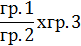 12345Итого**Руководитель организации, индивидуальный предприниматель______________________________             (подпись, Ф.И.О.)Дата           М.П.Главный бухгалтер_______________________________             (подпись, Ф.И.О.)Расчет подтверждается:Руководитель кредитной организации______________________________             (подпись, Ф.И.О.)Дата           М.П.Главный бухгалтер______________________________             (подпись, Ф.И.О.)Согласована сумма субсидий____________________________________ рублей.Согласована сумма субсидий____________________________________ рублей.Согласована сумма субсидий____________________________________ рублей.Глава муниципальногообразования(уполномоченное лицо)_____________________________(подпись, Ф.И.О.) М.П.Сумма оплаченных процентов по кредитному договору с даты перечисления средств за поставку оборудования, руб.*Сумма оплаченных процентов по кредитному договору с даты перечисления средств за поставку оборудования, руб.*Курс Централь-ного банка Российской Федерации иностран-ной валюты к россий-скому рублю на дату платежаДата целевого платежа по кредитуРасчетный размер субсидирования, %Расчетный размер субсидирования, %Расчетный размер субсидирования, %Подлежит возмещению, руб.Сумма оплаченных процентов по кредитному договору с даты перечисления средств за поставку оборудования, руб.*Сумма оплаченных процентов по кредитному договору с даты перечисления средств за поставку оборудования, руб.*Курс Централь-ного банка Российской Федерации иностран-ной валюты к россий-скому рублю на дату платежаДата целевого платежа по кредиту% ставка по кредитному договору3/4 ключевой ставки  
Банка России действовавшей на дату заключения кредитного договора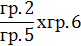 в валю-те кре-дитав рубле-вом эквива-ленте**Курс Централь-ного банка Российской Федерации иностран-ной валюты к россий-скому рублю на дату платежаДата целевого платежа по кредиту3/4 ключевой ставки  
Банка России действовавшей на дату заключения кредитного договора12345678Итого***Итого***Итого***Итого***Итого***Итого***Итого***Руководитель организации, индивидуальный предприниматель______________________________             (подпись, Ф.И.О.)Дата           М.П.Главный бухгалтер_______________________________             (подпись, Ф.И.О.)Расчет подтверждается:Руководитель кредитной организации______________________________             (подпись, Ф.И.О.)Дата           М.П.Главный бухгалтер_______________________________             (подпись, Ф.И.О.)Согласована сумма субсидий____________________________________ рублей.Согласована сумма субсидий____________________________________ рублей.Согласована сумма субсидий____________________________________ рублей.Глава муниципальногообразования(уполномоченное лицо)_____________________________(подпись, Ф.И.О.) М.П.ПРИЛОЖЕНИЕ № 4к ПорядкуНомер платежного порученияНазначение платежаНаименование организации, ИННСумма платежа, руб.В том числе по целевому назначению, руб.Дата платежа 1                                                           Дата платежа 1                                                           Дата платежа 1                                                           Дата платежа 1                                                           Дата платежа 1                                                           Всего за дату платежа 1        Всего за дату платежа 1        Дата платежа 2                                                           Дата платежа 2                                                           Дата платежа 2                                                           Дата платежа 2                                                           Дата платежа 2                                                           Всего за дату платежа 2        Всего за дату платежа 2        .....                          .....                          Итого по реестру                             Итого по реестру                             Итого по реестру                             Руководитель организации,индивидуальный предприниматель ____________ _____________     (подпись)        (Ф.И.О.)Дата                    М.П.Главный бухгалтер____________ _____________     (подпись)        (Ф.И.О.)Руководитель кредитной организации (филиала)____________ _____________     (подпись)        (Ф.И.О.)Дата                    М.П.Главный бухгалтер____________ _____________     (подпись)        (Ф.И.О.)